Številka: 	430-123/2022-2Datum: 	1.4.2022 -------------------------------------------------------------------------------------------------------------POVABILNA DOKUMENTACIJAzaoddajo javnega naročila po postopku s pogajanji brez predhodne objaveVULKANIZERSKE STORITVE, NASTAVITVE GEOMETRIJE PODVOZJA inDOBAVA VULKANIZERSKEGA POTROŠNEGA MATERIALAMORS 100/2022-PSPB-----------------------------------------------------------------------------------------------------------------REPUBLIKA SLOVENIJAMINISTRSTVO ZA OBRAMBONAROČNIK: 	Republika Slovenija, Ministrstvo za obrambo, Vojkova cesta 55, 1000 Ljubljana, tel: 01/471 22 11, fax: 01/471 29 78; glavna.pisarna@mors.siI.	POVABILO1.	POVABILO K ODDAJI PONUDBE ZA IZVEDBO JAVNEGA NAROČILAZa oddajo predmetnega naročila se v skladu s 46. členom Zakona o javnem naročanju (Uradni list RS, št. 91/2015, 14/18, 121/21 10/22; v nadaljevanju ZJN-3) izvede postopek s pogajanji brez predhodne objave.Naročnik skladno z navedbo v odločitvi o oddaji javnega naročila, ki jo je objavil na Portalu javnih naročil z dne 2. 3. 2022 pod številko JN000530/2022-ODLO1 izvaja postopek s pogajanji brez predhodne objave. Naročnik je k oddaji ponudbe preko sistema e-JN povabil več gospodarskih subjektov, ki opravljajo dejavnost s področja predmeta javnega naročila na lokacijah navedenih v tč. 2.3. ter javno naročilo objavil tudi na spletnem portalu GOV.SI (https://www.gov.si/zbirke/javne-objave/).Potencialni ponudniki, ki jim naročnik ni posredoval povabila k oddaji ponudbe preko sistema e-JN in bi želeli sodelovati oz. oddati ponudbo za predmetno javno naročilo, posredujejo na naslov naročnika glavna.pisarna@mors.si (sklic 430-123/2022) zahtevo, da mu naročnik posreduje povabilo k oddaji ponudbe preko informacijskega sistema e-JN. V kolikor ponudnik ni registriran v informacijski sistem e-JN se mora registrirati na spletnem naslovu https://ejn.gov.si/eJN2, v skladu z Navodili za uporabo e-JN. Naročnik ponudniku ki ni registriran v informacijskem sistemu e-JN naročnik ne more posredovati povabila k oddaji ponudbe!2. OZNAKA IN PREDMET JAVNEGA NAROČILA2.1.  Oznaka: MORS 100/2022 - PSPB2.2 .	Predmet javnega naročila: Vulkanizerske storitve, nastavitve geomerije podvozja (v nadaljevanju: vulkanizerske storitve) in dobava vulkanizerskega potrošnega materiala za obdobje od sklenitve pogodbe do 31.12.2024.2.3. Predmet javnega naročila je razdeljen na sklope in podsklope v okviru sklopa:SKLOPI:1.  sklop: MARIBOR2.  sklop: CELJE 3.  sklop: POSTOJNA4.  sklop: KRANJ5.  sklop: KOPER 6.  sklop: VRHNIKA7.  sklop: LJUBLJANA8.  sklop: VULKANIZERSKI POTROŠNI MATERIALPODSKLOPI (za SKLOP od 1. do 7.):1. Podsklop: Vulkanizerske storitve – osebna vozila, terenska vozila 4x4, kombinirana vozila2. Podsklop: Vulkanizerske storitve – tovorna vozila, avtobusi in delovni stroji (viličar, traktor, buldožer, bager, nakladalnik)3. Podsklop: Nastavitve geometrije podvozjaSklopi od 1. do 7. vsebujejo podsklope, sklop 8. nima podsklopov (razvidno iz tč. 2.4.)!2.4. Okvirne ocenjene vrednosti za obdobje od sklenitve pogodbe do 31.12.2024:Ponudnik odda ponudbo za celotno javno naročilo ali za posamezen sklop javnega naročila ali za posamezen podsklop javnega naročila! Za sklope od 1. do 7. mora ponudnik mora ponuditi vse zahtevane storitve v okviru ponujenega podsklopa! Za sklop 8. mora ponudnik ponuditi vse artikle v okviru sklopa!SKLOP 1. – 7.Naročnik bo z izbranimi ponudniki, ne glede na vrednost ponudbe, za obdobje od sklenitve pogodbe do 31.12.2024, sklenil pogodbo v okvirni ocenjeni vrednosti posameznega podsklopa v EUR z DDV (razvidno iz tč. 2.4. tega poglavja). V primeru, da bo posamezni ponudnik izbran za več podsklopov, se sklene ena pogodba, katere skupna okvirna vrednost predstavlja seštevek okvirnih razpisanih vrednosti za podsklope, za katere je bil ponudnik izbran. Naročnik se ne zavezuje dosegati pogodbene vrednosti in ne nosi odškodninske odgovornosti za njeno nedoseganje. SKLOP 8.Naročnik bo z izbranim ponudnikom, ne glede na vrednost ponudbe, za obdobje od sklenitve pogodbe do 31.12.2024, sklenil pogodbo v okvirni ocenjeni sklopa 30.000,00 v EUR z DDV. Naročnik se ne zavezuje dosegati pogodbene vrednosti in ne nosi odškodninske odgovornosti za njeno nedoseganje. Opis, tehnične in druge specifikacije za vse sklope predmeta javnega naročila so razvidne iz poglavja V. Tehnične specifikacije in Obrazca »PREDRAČUNA KOMPLEKSNI 3.	ROK IN NAČIN PREDLOŽITVE PONUDBEPonudniki morajo ponudbe predložiti v informacijski sistem e-JN na spletnem naslovu https://ejn.gov.si/eJN2, v skladu s točko 3 dokumenta Navodila za uporabo informacijskega sistema za uporabo funkcionalnosti elektronske oddaje ponudb e-JN: PONUDNIKI (v nadaljevanju: Navodila za uporabo e-JN), ki je del te razpisne dokumentacije in objavljen na spletnem naslovu https://ejn.gov.si/eJN2.Ponudnik se mora pred oddajo ponudbe registrirati na spletnem naslovu https://ejn.gov.si/eJN2, v skladu z Navodili za uporabo e-JN. Če je ponudnik že registriran v informacijski sistem e-JN, se v aplikacijo prijavi na istem naslovu.Uporabnik ponudnika, ki je v informacijskem sistemu e-JN pooblaščen za oddajanje ponudb, ponudbo odda s klikom na gumb »Oddaj«. Informacijski sistem e-JN ob oddaji ponudb zabeleži identiteto uporabnika in čas oddaje ponudbe. Uporabnik z dejanjem oddaje ponudbe izkaže in izjavi voljo v imenu ponudnika oddati zavezujočo ponudbo (18. člen Obligacijskega zakonika). Z oddajo ponudbe je le-ta zavezujoča za čas, naveden v ponudbi, razen če jo uporabnik ponudnika umakne ali spremeni pred potekom roka za oddajo ponudb.Ponudba se šteje za pravočasno oddano, če jo naročnik prejme preko sistema e-JN (https://ejn.gov.si/eJN2) najkasneje do roka, kot je določeno v informacijskem sistemu e-JN. Za oddano ponudbo se šteje ponudba, ki je v informacijskem sistemu e-JN označena s statusom »ODDANO«.Ponudnik lahko do roka za oddajo ponudb svojo ponudbo umakne ali spremeni. Če ponudnik v informacijskem sistemu e-JN svojo ponudbo umakne, se šteje, da ponudba ni bila oddana in je naročnik v sistemu e-JN tudi ne bo videl. Če ponudnik svojo ponudbo v informacijskem sistemu e-JN spremeni, je naročniku v tem sistemu odprta zadnja oddana ponudba. Po preteku roka za predložitev ponudb ponudbe ne bo več mogoče oddati.Dostop do povezave za oddajo elektronske ponudbe v tem postopku javnega naročila je na naslednji povezavi: https://ejn.gov.si/eJN2.4.	INFORMACIJE V ZVEZI Z ODPIRANJEM PONUDBEOdpiranje ponudb bo potekalo avtomatično v informacijskem sistemu e-JN (https://ejn.gov.si/eJN2), in sicer na dan, ki je določen v informacijskem sistemu e-JN. Odpiranje poteka tako, da informacijski sistem e-JN samodejno ob uri, ki je določena za komisijsko odpiranje ponudb, prikaže podatke o ponudniku ter naročniku omogoči dostop do .pdf dokumenta, ki ga ponudnik naloži v sistem e-JN pod razdelek »Predračun«. 5.	VELJAVNOST PONUDBEPonudba, skupaj s ponudbeno dokumentacijo, mora veljati 90 dni od datuma določenega za oddajo ponudbe, kar ponudnik potrdi z oddajo ponudbe.V kolikor zaradi objektivnih okoliščin v roku veljavnosti ponudbe ne pride do podpisa pogodbe, lahko naročnik od ponudnika zahteva podaljšanje roka za veljavnost ponudbe, vendar ne več kot za 60 dni. Zahteva in odgovor v zvezi s podaljšanjem veljavnosti ponudbe mora biti v pisni obliki.6.	PREDVIDEN ČAS IZVEDBE STORITVE IN DOBAVE BLAGAPogodba bo sklenjena za obdobje od obojestranskega podpisa pogodbe s strani obeh pogodbenih strank do 31.12.2024.7.	LOKACIJA IZVEDBE STORITVE/ DOBAVA BLAGASKLOP 1. – 7.Predmetna storitev se bo izvajala na lokaciji izvajalca. Lokacija izvajanja storitve so prostori izbranega ponudnika, ki so namenjeni za opravljanje vulkanizerskih storitev in nastavitve geometrije podvozja kot npr. vulkanizerska delavnica, servisna delavnica,…..(v nadaljevanju: prostori ponudnika).SKLOP 8.Izbrani dobavitelj bo moral naročeno blago dostaviti na lokacijo naročnika: Vojašnica Edvarda Peperka, Leskovškova 7, 1260 Ljubljana-Polje.Glede na potrebe naročnika se izbrani ponudnik zavezuje, brez dodatnih stroškov za naročnika, izvajati dobavo tudi na morebitne druge lokacije naročnika (sprememba lokacije ali nova lokacija).8.	ROK IN NAČIN PLAČILANaročnik se zaveže e-račun plačati 30. dan, pri čemer začne rok plačila teči naslednji dan po uradnem prejemu listine (e-računa), ki je podlaga za izplačilo, na naročnikovem naslovu. Račun mora biti naslovljen na: Ministrstvo za obrambo, Vojkova cesta 55, 1000 Ljubljana s pripisom organizacijske enote (ki je izdala naročilni list) in referenčne številke naročnika. V primeru, da e-račun ne bo izpolnjen z zahtevanimi podatki, se e-račun zavrne.E-račun se uporablja le za slovenske pravne osebe, tuji ponudniki pošiljajo račune v pdf. obliki na e-naslov: glavna.pisarna@mors.si.9.	VROČITEV ODLOČITVE O ODDAJI NAROČILANaročnik bo podpisano odločitev o oddaji naročila objavil na Portalu javnih naročil. Naročnik bo najprej objavil prostovoljno obvestilo za predhodno transparentnost, nato pa še odločitev o oddaji naročila.10.	SKLENITEV POGODBE Naročnik bo upoštevaje določila 8. odstavka 90. člena ZJN-3, sklenil pogodbo z izbranim ponudnikom po pravnomočnosti odločitve o oddaji javnega naročila. Izbrani ponudnik je dolžan v roku 10 dni od prejema podpisane pogodbe s strani naročnika vrniti tudi z njegove strani podpisano pogodbo o izvedbi javnega naročila. V kolikor kljub pozivu tega ne bo storil, lahko naročnik v skladu s 112. členom ZJN-3 poda predlog prekrškovnemu organu za uvedbo postopka o prekršku.11. PRAVICA NAROČNIKA DO USTAVITVE IN DO ODSTOPA OD IZVEDBE POSTOPKA JAVNEGA NAROČILA Naročnik si pridržuje pravico, da skladno z 90. členom ZJN-3 lahko do roka za oddajo ponudbe kadarkoli ustavi postopek oddaje javnega naročila brez odgovornosti do ponudnikov, ki sodelujejo ali bi sodelovali v postopku naročila.Skladno z 8. odst. 90. člena ZJN-3 lahko naročnik po pravnomočnosti odločitve o oddaji javnega naročila do sklenitve pogodbe o izvedbi javnega naročila odstopi od izvedbe javnega naročila iz utemeljenih razlogov, da predmeta javnega naročila ne potrebuje več ali da zanj nima zagotovljenih sredstev ali da se pri naročniku pojavi utemeljen sum, da je bila ali bi lahko bila vsebina pogodbe posledica storjenega kaznivega dejanja ali da so nastale druge izredne okoliščine, na katere naročnik ni mogel vplivati in jih predvideti ter zaradi katerih je postala izvedba javnega naročila z izbranim ponudnikom nemogoča.12. PROTIKORUPCIJSKA KLAVZULAPogodba, pri kateri kdo v imenu ali na račun druge pogodbene stranke, predstavniku ali posredniku organa ali organizacije iz javnega sektorja obljubi, ponudi ali da kakšno nedovoljeno korist: za pridobitev posla, za sklenitev posla pod ugodnejšimi pogoji, za opustitev dolžnega nadzora nad izvajanjem pogodbenih obveznosti ali za drugo ravnanje ali opustitve, s katerim je organu ali organizaciji iz javnega sektorja povzročena škoda ali je omogočena pridobitev nedovoljene koristi predstavniku organa, posredniku organa ali organizacije iz javnega sektorja, drugi pogodbeni stranki ali njenemu predstavniku, zastopniku ali posredniku, je nična.II. 	NAVODILA PONUDNIKU ZA IZDELAVO PONUDBEPREDPISI, KI SE UPOŠTEVAJO PRI IZVEDBI POSTOPKAPostopki se izvajajo na podlagi veljavnega zakona in podzakonskih aktov, ki urejajo javno naročanje ter v skladu z veljavno zakonodajo, ki ureja področje javnih financ ter področje, ki je predmet javnega naročila.PONUDBAPonudnik mora izdelati ponudbo v slovenskem jeziku, vrednosti ponudbe (cene) morajo biti izražene v evrih (EUR).Ponudniki morajo ponudbe predložiti v informacijski sistem e-JN na spletnem naslovu https://ejn.gov.si/eJN2. Ponudbeno dokumentacijo sestavljajo naslednji dokumenti:Izpolnjen obrazec Obrazec »POVZETEK PREDRAČUNA KOMPLEKSNI (REKAPITULACIJA)« Izpolnjen obrazec »ESPD« (za vse gospodarske subjekte v ponudbi)Druge priloge:Obrazec »PREDRAČUN KOMPLEKSNI«,Priloga 1 - priloga podatki o ponudniku;Priloga 2 - izpolnjena, podpisana in žigosana »Izjava glede omejitve poslovanja« skladno s 1. odstavkom 35. člena ZIntPK;Priloga K1 - Pooblastilo za pridobitev Potrdila iz kazenske evidence fizičnih oseb;Priloga K2 - Pooblastilo za pridobitev Potrdila iz kazenske evidence pravnih oseb;Priloga P1 – soglasje podizvajalca (v primeru nastopa s podizvajalci);Priloga P2 – udeležba podizvajalca (v primeru nastopa s podizvajalci);Dokazila v zvezi z izpolnjevanjem zahtev iz tehničnih specifikacij iz točke 4. Poglavja III navodil,izvorni dokument POVZETEK PREDRAČUNA KOMPLEKSNI (REKAPITULACIJA)« in »PREDRAČUN KOMPLEKSNI« (excel oblika).morebiti druge zahtevane priloge.Ponudnik v ponudbi priloži dokumente, ki so navedeni v tej točki. Šteje se, da je s podpisom ponudbe podpisana vsa ponudbena dokumentacija, ki jo je ponudnik predložil v sistem e-JN, razen dokumentov, kjer je zahteva po fizičnem podpisu izrecno navedena in zahtevana3.	Obrazec »PRERAČUN KOMPLEKSNI« in »POVZETEK PREDRAČUNA KOMPLEKSNI (REKAPITULACIJA)« Ponudnik mora izpolniti predračun tako, da izpolni vse zahtevane podatke.Ponudnik mora navesti ponudbene cene na naslednji način:cena posamezne storitve/blaga na enoto mere mora biti izražena v EUR, na 2 decimalni mesti;skupna vrednost ponudbe z in brez DDV ter skupna vrednost DDV morata biti izraženi na 2 decimalni mesti (avtomatizem - EXCEL tabela) sicer bo naročnik vrednost na dve decimalni mesti zaokrožil sam upoštevajoč splošno veljavna pravila zaokroževanja vrednosti, če cena ne bo zapisana z decimalnimi mesti, bo naročnik na prvih dveh decimalnih mestih upošteval vrednost »nič« (avtomatizem – EXCEL tabela);v kolikor ponudnik vpiše ceno nič (0) EUR, se šteje, da ponuja storitev brezplačno;če ponudnik cene v posamezno postavko v okviru podsklopa (od 1. do 7.) oz sklopa (8.) ne vpiše, se šteje, da predmetne postavke ne ponuja in tako ne izpolnjuje vseh zahtev naročnika iz predmetne razpisne dokumentacije za posamezen podsklop;zajeti morajo biti vsi stroški in popusti; naročnik naknadno ne bo priznaval nikakršnih stroškov; ne sme spreminjati vsebine predračuna;izračunana mora biti na rok plačila 30. dan od uradnega prejema računa na naslovu naročnika, z upoštevanjem, da rok plačila začne teči naslednji dan po prejemu listine pri naročniku in mora biti veljavna za čas veljavnosti ponudbe in pogodbe;navedena mora biti skupna vrednost ponudbe za vse zahtevane storitve in blago (avtomatizem – EXCEL tabela);cene na enoto mere morajo biti fiksne za čas najmanj 12 mesecev, šteto od dneva nastopa veljavnosti pogodbecena za sklop od 1. do 7. vključuje izvedbo storitve na izbrani lokaciji izvajalca EXW (INCOTERMS 2020)cena za sklop 8. vključuje dobavo in razložitev blaga DDP (INCOTERMS 2020) na lokacijo: vojašnica Edvarda Peperka, Enota za oskrbo, oddelek za oskrbo z nadomestnimi deli, Leskoškova 7, Ljubljana.Ponudnik skladno z zahtevami izpolni tudi povzetek predračuna (rekapitulacija). Ponudnik v informacijskem sistemu e-JN v razdelek »Predračun« naloži izpolnjen€ obrazec(ce) »POVZETEK PREDRAČUNA KOMPLEKSNI (REKAPITULACIJA)« v .pdf datoteki, ki bo dostopen na javnem odpiranju ponudb, obrazec(ce) »PREDRAČUN KOMPLEKSNI« pa naloži v razdelek »Drugi dokumenti«. V primeru razhajanj med podatki v povzetku predračuna (rekapitulaciji) - naloženim v razdelek »Predračun«, in celotnim predračunom - naloženim v razdelek »Drugi dokumenti«, kot veljavni štejejo podatki v celotnem predračunu, naloženim v razdelku »Drugi dokumenti«.4. 	OBRAZEC »ESPD«Ponudnik, ki v sistemu e-JN oddaja ponudbo, naloži svoj ESPD v razdelek »ESPD – ponudnik«, ESPD ostalih sodelujočih pa naloži v razdelek »ESPD – ostali sodelujoči«. Ponudnik, ki v sistemu e-JN oddaja ponudbo, naloži elektronsko podpisan ESPD v xml. obliki ali nepodpisan ESPD v xml. obliki, pri čemer se v slednjem primeru v skladu Splošnimi pogoji uporabe informacijskega sistema e-JN šteje, da je oddan pravno zavezujoč dokument, ki ima enako veljavnost kot podpisan. Za ostale sodelujoče ponudnik v razdelek »ESPD – ostali sodelujoči« priloži podpisane ESPD v pdf. obliki, ali v elektronski obliki podpisan xml.5.	RAČUNSKE NAPAKEPonudbe bo naročnik preveril zaradi računskih napak. Naročnik bo izključno ob pisnem soglasju ponudnika popravil računske napake, ki jih odkrije pri pregledu in ocenjevanju ponudb. Pri tem se količina in cena na enoto brez DDV ne smeta spreminjati. Če se pri pregledu in ocenjevanju ponudb ugotovi, da je prišlo do računske napake zaradi nepravilne vnaprej določene matematične operacije s strani naročnika, lahko naročnik ob pisnem soglasju ponudnika popravi računsko napako tako, da ob upoštevanju cen na enoto brez DDV in količin, ki jih ponudi ponudnik, izračuna vrednost ponudbe z upoštevanjem pravilne matematične operacije.Naročnik lahko ob pisnem soglasju ponudnika napačno zapisano stopnjo DDV popravi v pravilno.6.	POJASNILA IN ROK ZA POJASNILA POVABILNE DOKUMENTACIJEZainteresirani ponudnik, ki potrebuje obrazložitev navedb oziroma zahtev v ponudbeni dokumentaciji, lahko naročniku naslovi vprašanje v pisni obliki na e-naslov: glavna.pisarna@mors.si s sklicem na številko javnega naročila. Naročnik bo odgovor objavil na spletnem portal GOV.SI (https://www.gov.si/zbirke/javne-objave/)pred potekom roka za oddajo ponudb. 7.	OBSEG PONUDBE IN VARIANTNE PONUDBEPonudnik odda ponudbo za celotno javno naročilo ali za posamezen sklop javnega naročila ali za posamezen podsklop javnega naročila, kjer so le ti navedeni! Ponudnik mora v okviru posameznega  podsklopa pozicije ponuditi vse pozicije (razpisane storitve), ki jih podsklop vsebuje. Variantne ponudbe ne bodo upoštevane. Vsak ponudnik lahko predloži le eno ponudbo za posamezen sklop in posamezen podsklop naročila. Ponudnik, ki predloži več kot eno ponudbo za posamezen sklop naročila ali podsklop, diskvalificira vse svoje ponudbe za sklop ali podsklop za katerega je oddal variantne ponudbe.8.	POGAJANJANaročnik se bo s ponudnikom pogajal po pregledu in analizi elementov predložene ponudbe, in sicer po postopku kot izhaja iz poglavja IV. pogajanja in ocenjevanje ponudbe te povabilne dokumentacije.9.	NAČIN OCENJEVANJA PONUDBE IN POSTOPKI, KI SE NANAŠAJO NA UGOTAVLJANJE SPOSOBNOSTI PONUDNIKASplošni in posebni pogoji za priznanje sposobnosti in dokumenti, s katerimi se le-ta dokazuje, so navedeni v poglavju III. - Navodila o načinu dokazovanja ponudnikove sposobnosti za izvedbo javnega naročila.Naročnik bo izvedel ocenjevanje ponudb kot je določeno v poglavju IV. – pogajanja in ocenjevanje ponudbe.10.	PODIZVAJALCI Glede na to, da gre za postopek s pogajanji brez predhodne objave, na podlagi točke c 1. odstavka 46. člena ZJN-3, ki določa, da se postopek s pogajanji brez predhodne objave lahko uporabi če lahko gradnjo, blago ali storitev zagotovi le določen gospodarski subjekt iz naslednjih razlogov: cilj javnega naročila je ustvariti ali pridobiti unikatno umetniško delo ali umetniško uprizoritev tehničnih razlogov konkurence za predmet naročanja, iz tehničnih razlogov konkurence za predmet naročanj ali za zaščito izključnih pravic, vključno s pravicami intelektualne lastnine, v povabilno dokumentacijo ne dajemo obrazcev oz. izjav vezanih na podizvajalce za to naročilo, ker naročnik izvaja tak postopek zaradi edinega možnega ponudnika, kar pomeni da ponudnik pri tem naročilu ne more nastopati s podizvajalci.11. 		STROŠKI PONUDBEVse stroške povezane s pripravo in predložitvijo ponudbe nosi ponudnik.III. 	NAVODILA O NAČINU DOKAZOVANJA PONUDNIKOVE SPOSOBNOSTI ZA IZVEDBO JAVNEGA NAROČILAPonudnik mora izpolnjevati vse pogoje, ki so navedeni v predmetni dokumentaciji v zvezi z oddajo javnega naročila. Za dokazovanje izpolnjevanja pogojev mora ponudnik priložiti dokazila, ki so navedena pri vsakem od zahtevanih pogojev. Obrazci izjav ponudnika so del povabilne dokumentacije. Izjave ponudnika morajo biti pisne ter podpisane s strani odgovorne osebe ponudnika in žigosane. Dokumenti morajo odražati zadnje stanje ponudnika. Naročnik bo pozval ponudnika, da že predloženo ponudbo dopolnjuje, popravlja, spreminja in pojasnjuje  pod pogoji, ki jih določa peti in šesti odstavek 89. člena.Naročnik namesto potrdil, ki jih izdajajo javni organi ali tretje osebe, sprejme kot predhodni dokaz Enotni evropski dokument v zvezi z oddajo javnega naročila - ESPD. Ponudniki s sedežem v tuji državi morajo izpolnjevati enake pogoje kot ponudniki s sedežem v Republiki Sloveniji in morajo predložiti dokazila o izpolnjevanju pogojev iz točke 1. III. poglavja te dokumentacije v zvezi z oddajo javnega naročila. Če država, v kateri ima ponudnik svoj sedež, ne izdaja zahtevanih dokazil iz točk 1.1, 1.2 in 1.4 poglavja III. te dokumentacije v zvezi z oddajo javnega naročila ali če ti ne zajemajo vseh primerov iz teh točk, lahko ponudnik da zapriseženo izjavo. Če ta v državi, v kateri ima ponudnik svoj sedež, ni predvidena, pa lahko ponudnik da izjavo določene osebe, dano pred pristojnim sodnim ali upravnim organom, notarjem ali pred pristojno poklicno ali trgovinsko organizacijo v matični državi te osebe ali v državi, v kateri ima ponudnik sedež.Naročnik lahko ponudnike kadarkoli med postopkom pozove, da predložijo vsa dokazila ali del dokazil v zvezi z navedbami v ESPD.Ponudnik mora v obrazcu ESPD navesti vse informacije, na podlagi katerih bo naročnik potrdila ali druge informacije pridobil v nacionalni bazi podatkov, ter v predmetnem obrazcu podati soglasje, da dokazila pridobi naročnik.Naročnik bo pred oddajo javnega naročila od ponudnika, katerim se bo odločil oddati javno naročilo, zahteval, da predloži najnovejša dokazila (potrdila, izjave) kot dokaz neobstoja razlogov za izključitev iz točke 1. in dokazila o izpolnjevanju pogojev za sodelovanje iz točke 3. III. poglavja te dokumentacije.Navedbe v ESPD in/ali dokazila, ki jih predloži ponudnik, morajo biti veljavni.Ponudnik naročnikov obrazec ESPD (datoteka XML) uvozi na spletni strani Portal javnih naročil/ESPD: http://www.enarocanje.si/ESPD/, v njega neposredno vnese zahtevane podatke in ga predloži v ponudbi.Ponudnik lahko, ne glede na prejšnji odstavek, v tem postopku ponovno uporabi obrazec ESPD, ki je že bil uporabljen v enem izmed prejšnjih postopkov javnega naročanja, in sicer v primeru, da so navedene informacije točne in ustrezne ter v skladu z naročnikovimi zahtevami za predmetno naročilo.Naročnik se lahko odloči, da ne odda javnega naročila ponudniku, če kadarkoli do izdaje odločitve o javnem naročilu ugotovi, da je ponudnik kršil obveznosti okoljskega, delovnega ali socialnega prava, če od datuma ugotovljene kršitve ni preteklo 3 leta.Skladno s šestim odstavkom 14. člena Zakona o integriteti in preprečevanju korupcije (Uradni list RS, št. 45/10, s spremembami in dopolnitvami) se ponudnik zavezuje, da bo naročniku, na njegov poziv in na predloženem obrazcu, pred sklenitvijo pogodbe v vrednosti nad 10.000 evrov brez DDV, zaradi zagotovitve transparentnosti posla in preprečitve korupcijskih tveganj, posredoval izjavo oziroma podatke o udeležbi fizičnih in pravnih oseb v lastništvu ponudnika, vključno z udeležbo tihih družbenikov, ter o gospodarskih subjektih, za katere se glede na določbe zakona, ki ureja gospodarske družbe, šteje, da so povezane družbe s ponudnikom. Če ponudnik predloži lažno izjavo oziroma da neresnične podatke o navedenih dejstvih, ima to za posledico ničnost pogodbe.Naročnik bo pred podpisom pogodbe preveril, ali obstajajo razlogi iz 35. člena ZIntPK o prepovedi poslovanja, zaradi katerih naročnik ne sme poslovati z izbranim ponudnikom.Ponudnik, ki odda ponudbo pod kazensko in materialno odgovornostjo jamči, da so vsi podatki in dokumenti, podani v ponudbi, resnični in da priložene listine ustrezajo originalu. V nasprotnem primeru ponudnik naročniku odgovarja za vso škodo, ki mu je nastala.S predložitvijo obrazca ESPD ponudnik potrdi, da izpolnjuje vse zahteve in pogoje naročnika in sprejema vsebino vzorca pogodbe in zahteve iz specifikacij naročila.1.	OSNOVNA SPOSOBNOST1.1	Naročnik bo iz sodelovanja v postopku javnega naročanja izključil ponudnika, če bo pri preverjanju v skladu s 77., 79. in 80. členom ZJN-3 ugotovil ali je drugače seznanjen, da je bila ponudniku ali osebi, ki je članica upravnega, vodstvenega ali nadzornega organa tega gospodarskega subjekta, ali ki ima pooblastila za njegovo zastopanje ali odločanje ali nadzor v njem, izrečena pravnomočna sodba, ki ima elemente kaznivih dejanj iz prvega odstavka 75. člena ZJN-3.DOKAZILA:Izpis iz ustreznega registra, kakršen je sodni register in izpis ni starejši od 4-ih mesecev, šteto od roka za oddajo ponudb, če tega registra ni, pa enakovreden dokument, ki ga izda pristojni sodni ali upravni organ v Republiki Sloveniji, drugi državi članici ali matični državi ali državi, v kateri ima sedež ponudnik, iz katere je razvidno, da ne obstajajo razlogi za izključitev aliizpolnjen obrazec ESPD (v »Del III: Razlogi za izključitev, Oddelek A: Razlogi, povezani s kazenskimi obsodbami« ) terIzpolnjen, podpisan ter skeniran obrazec Priloga K1 – Pooblastilo za pridobitev potrdila iz kazenske evidence fizičnih oseb, in sicer za vse osebe, ki so članice upravnega, vodstvenega ali nadzornega organa gospodarskega subjekta, vključno z osebami, ki imajo pooblastilo za njegovo zastopanje, odločanje ali nadzor, navedene v obrazcu ESPD). Izpolnjen, podpisan, žigosan ter skeniran obrazec Priloga K2 – Pooblastilo za pridobitev potrdila iz kazenske evidence pravnih oseb. 1.2 	Naročnik bo iz sodelovanja v postopku javnega naročanja izključil ponudnika, če bo pri preverjanju v skladu s 77., 79. in 80. členom ZJN-3 ugotovil, da ponudnik ne izpolnjuje obveznih dajatev in drugih denarnih nedavčnih obveznosti v skladu z zakonom, ki ureja finančno upravo, ki jih pobira davčni organ v skladu s predpisi države, v kateri ima sedež, ali predpisi države naročnika, če vrednost teh neplačanih zapadlih obveznosti na dan oddaje ponudbe ali prijave znaša 50 eur ali več. Šteje se, da ponudnik ne izpolnjuje obveznosti tudi, če na dan oddaje ponudbe ni imel predloženih vseh obračunov davčnih odtegljajev za dohodke od delovnega razmerja za obdobje zadnjih pet let do dne oddaje ponudbe.DOKAZILO:potrdilo, ki ga izda pristojni organ v Republiki Sloveniji, drugi državi članici ali tretji državi aliizpolnjen obrazec ESPD (v »Del III: Razlogi za izključitev, Oddelek B: Razlogi, povezani s plačilom davkov ali prispevkov za socialno varnost«).1.3 Naročnik bo iz sodelovanja v postopku javnega naročanja izključil ponudnika, če je ta na dan, ko poteče rok za oddajo ponudbe izločen iz postopkov oddaje javnih naročil zaradi uvrstitve v evidenco ponudnikov/gospodarskih subjektov z izrečenimi stranskimi sankcijami izločitve iz postopkov javnega naročanja. DOKAZILO:izpolnjen obrazec ESPD (v »Del III: Razlogi za izključitev, Oddelek D:Nacionalni razlogi za izključitev«).1.4 	Naročnik bo iz sodelovanja v postopku javnega naročanja izključil gospodarski subjekt, če je v zadnjih treh letih pred potekom roka za oddajo ponudbe pristojni organ Republike Slovenije ali druge države članice ali tretje države pri njem ugotovil najmanj dve kršitvi  v zvezi s plačilom za delo, delovnim časom, počitki, opravljanjem dela na podlagi pogodb civilnega prava kljub obstoju elementov delovnega razmerja ali v zvezi z zaposlovanjem na črno, za kateri mu je bila s pravnomočno odločitvijo ali več pravnomočnimi odločitvami izrečena globa za prekršek. Ne glede na navedeno lahko gospodarski subjekt naročniku v skladu s sklepom Ustavnega sodišča št. U-I-180/19-17 predloži dokaze, da je sprejel zadostne ukrepe, s katerimi lahko dokaže svojo zanesljivost, kljub obstoju tega izključitvenega razloga.DOKAZILO:Izpis iz evidence o pravnomočnih odločbah o prekrških, ki jo vodi pristojni organ v Republiki Sloveniji, drugi državi članici ali tretji državi aliizpolnjen obrazec ESPD (v »Del III: Razlogi za izključitev, Oddelek D:Nacionalni razlogi za izključitev«). V kolikor bo odgovor gospodarskega subjekta DA in bo uveljavljal popravni mehanizem, je potrebno v polje »Opišite jih« napisati kršitve in ukrepe s katerimi lahko dokaže svojo zanesljivost, kljub obstoju razlogov za izključitev.1.5	Naročnik bo iz postopka javnega naročanja izključil ponudnika/gospodarski subjekt, če: se je nad njim začel postopek zaradi insolventnosti ali prisilnega prenehanja po zakonu, ki ureja postopek zaradi insolventnosti in prisilnega prenehanja, ali postopek likvidacije, po zakonu, ki ureja gospodarske družbe, če njegova sredstva ali poslovanje upravlja upravitelj ali sodišče, ali če so njegove poslovne dejavnosti začasno ustavljene ali če se je v skladu s predpisi druge države nad njim začel postopek ali je nastal položaj z enakimi posledicami;je zagrešil hujšo kršitev poklicnih pravil, zaradi česar je omajana njegova integriteta;so se pri prejšnji pogodbi o izvedbi javnega naročila, sklenjeni z naročnikom, pokazale precejšnje ali stalne pomanjkljivosti pri izpolnjevanju ključne obveznosti, zaradi česar je naročnik predčasno odstopil od prejšnjega naročila oz. pogodbe ali uveljavljal odškodnino ali so bile izvedene druge primerljive sankcije.DOKAZILO:izpolnjen  obrazec ESPD (v »Del III: Razlogi za izključitev, Oddelek C: Razlogi, povezani z insolventnostjo, nasprotjem interesov ali kršitvijo poklicnih pravil«).2. EKONOMSKO – FINANČNA SPOSOBNOST 2.1   Ponudnik mora izpolniti predračun, kjer navede ponudbene cene skladno s poglavjem II.3.	PODIZVAJALCIDOKAZILO: V kolikor ponudnik nastopa s podizvajalcem/podizvajalci, mora ponudbi priložiti:Priloga P1 – SOGLASJE PODIZVAJALCA;Priloga P2 – UDELEŽBA PODIZVAJALCEVTEHNIČNI POGOJI4.1	Ponudnik mora zagotoviti, da je ponujena storitev skladu s tehničnim in drugimi zahtevami naročnika iz razpisne dokumentacije. DOKAZILA:izpolnjen obrazec ESPD. Ponudnik potrdi predmetni obrazec v delu IV (pogoji za sodelovanje), razdelek α: Skupna navedba za vse pogoje za sodelovanje 4.2.	Ponudnik predloži kontaktne podatke (ime, priimek, tel, e-pošta) oseb/e za naročanje storitev/blaga po pogodbi.DOKAZILA:Izpolnjen, podpisan, žigosan ter skeniran lasten seznam z zahtevanimi podatki.4.3.	Ponudnik predloži veljavni cenik potrošnega vulkanizerskega materiala(samo za sklop 1 do 7)  DOKAZILA:Izpolnjen, podpisan, žigosan ter skeniran veljavni cenik potrošnega vulkanizerskega materiala.4.4.	Ponudnik mora izpolnjevati posebne pogoje naročnika PRILOGA 3 – POTRDITEV POSEBNIH POGOJEV (samo za sklop 8.)  DOKAZILO:izpolnjeni, podpisani in žigosani obrazci– PRILOGA 3 - POTRDITEV POSEBNIH POGOJEV 4.5.	Ponudnik mora izpolnjevati posebne pogoje naročnika PRILOGA 4 – POTRDITEV POSEBNIH POGOJEV (za sklope 1. do 7.)  DOKAZILO:izpolnjeni, podpisani in žigosani obrazci– PRILOGA 4 - POTRDITEV POSEBNIH POGOJEV IV. 	POGAJANJA IN OCENJEVANJE PONUDBNaročnik bo pogajanja in ocenjevanje ponudb za posamezen podsklop izvedel na naslednji način:faza: po odpiranju ponudb naročnik izvede pregled prejetih ponudb. V tej fazi ponudnike pozove k odpravi morebitnih računskih napak, formalnih nepravilnosti, k predložitvi morebiti potrebnih pojasnil in odpravi ugotovljenih neskladnosti. faza: naročnik s ponudnikom izvede pogajanja glede cen predmeta naročila za posamezen podsklop. Naročnik bo med pogajanji vnaprej napovedal zadnji krog pogajanj za posamezen podsklop. Naročnik si pridružuje pravico, da 1., 2. in 3. fazo združi.faza: ponudnik predloži končno ponudbo.faza: po izvedenem odpiranju končnih ponudb in analizi ponudb, naročnik izbere ponudnika po posameznih podsklopih, v kolikor bo ponudba za posamezen podsklop dopustna.Naročnik bo ob izpolnjevanju pogojev, navedenih v poglavju III. - Navodila o načinu dokazovanja ponudnikove sposobnosti za izvedbo javnega naročila, izbral ekonomsko najugodnejšega ponudnika za posamezen podsklop javnega naročila, in sicer na podlagi naslednjih ocenjevalnih meril: SKLOP 1 do 7.1. Podsklop: Vulkanizerske storitve – osebna vozila, terenska vozila 4x4, kombinirana vozilaŠtevilo dobljenih točk za podsklop 1 je vsota točk posameznih meril A + B + C. Naročnik bo za ta podsklop izbral ponudnika, ki bo glede na ocenjevalna merila skupno dosegel največje število točk in bo ponudba za ta podsklop dopustna. Ponudnik lahko prejme maksimalno 100 točk za ta podsklop.A.)	Skupaj vrednost v EUR z DDV za premontaža platišč – max. število točk: 60Ponudba z najnižjo skupno ponudbeno vrednostjo v EUR z DDV za storitve navedene pod točko A v »PREDRAČUN KOMPLEKSNI« prejme 60 točk. Ostale ponudbe prejmejo ustrezno nižje število točk na podlagi naslednjega izračuna:VP – doseženo število točk ocenjevane ponudbe za tč. AVPmin – najnižja skupna ponudbena vrednost v EUR z DDV za storitve pod tč. AVPp – ponudnikova skupna ponudbena vrednost v EUR z DDV za storitve pod tč. AB.)	Skupaj vrednost v EUR z DDV za ostale storitve – max. število točk: 10Ponudba z najnižjo skupno ponudbeno vrednostjo v EUR z DDV za storitve navedene pod točko B v »PREDRAČUN KOMPLEKSNI« prejme 10 točk. Ostale ponudbe prejmejo ustrezno nižje število točk na podlagi naslednjega izračuna:VP – doseženo število točk ocenjevane ponudbe za tč. BVPmin – najnižja skupna ponudbena vrednost v EUR z DDV za storitve pod tč. BVPp – ponudnikova skupna ponudbena vrednost v EUR z DDV za storitve pod tč. BC.)	Oddaljenost (razdalja) prostorov ponudnika od lokacije naročnika – max. število točk: 30Ponudba z najkrajšo oddaljenostjo od prostorov ponudnika do naslova naročnika (naslov naveden v Obrazcu »POVZETEK PREDRAČUNA) prejme 30 točk. Ostale ponudbe prejmejo ustrezno nižje število točk na podlagi naslednjega izračuna:RP – doseženo število točk ocenjevane ponudbe za tč. CRPmin – najkrajša oddaljenost prostorov od prispelih ponudb za podsklop RPp – ponudnikova oddaljenost prostorov za podsklopPri merilu pod točko C. bo naročnik ponudbe točkoval od 0 do 30 točk in sicer tako, da bo ponudnik, ki bo imel, glede na izračun spletnega orodja, navedenega v V. poglavju razpisne dokumentacije, najkrajšo oddaljenost v smeri od lokacij naročnika navedenih v Obrazcu »POVZETEK PREDRAČUNA« do lokacije prostorov za izvajanje storitve (delavnice) ponudnika. Največje število točk (30) bo dobil ponudnik z najkrajšo oddaljenostjo, ponudnik, ki bo imel najdaljšo oddaljenost, pa najmanjše število točk.2. Podsklop: Vulkanizerske storitve – tovorna vozila, avtobusi in delovni stroji (viličar, traktor, buldožer, bager, nakladalnik)Število dobljenih točk za podsklop 2 je vsota točk posameznih meril A + B + C. Naročnik bo za ta podsklop izbral ponudnika, ki bo glede na ocenjevalna merila skupno dosegel največje število točk in bo ponudba za ta podsklop dopustna. Ponudnik lahko prejme maksimalno 100 točk za ta podsklop.A.)	Skupaj vrednost v EUR z DDV za tovorna vozila in avtobuse – max. število točk: 60Ponudba z najnižjo skupno ponudbeno vrednostjo v EUR z DDV za storitve navedene pod točko A v »PREDRAČUN KOMPLEKSNI« prejme 60 točk. Ostale ponudbe prejmejo ustrezno nižje število točk na podlagi naslednjega izračuna:VP – doseženo število točk ocenjevane ponudbe za tč. AVPmin – najnižja skupna ponudbena vrednost v EUR z DDV za storitve pod tč. AVPp – ponudnikova skupna ponudbena vrednost v EUR z DDV za storitve pod tč. AB.)	Skupaj vrednost v EUR z DDV za delovne stroje – max. število točk: 10Ponudba z najnižjo skupno ponudbeno vrednostjo v EUR z DDV za storitve navedene pod točko B v »PREDRAČUN KOMPLEKSNI« prejme 10 točk. Ostale ponudbe prejmejo ustrezno nižje število točk na podlagi naslednjega izračuna:VP – doseženo število točk ocenjevane ponudbe za tč. BVPmin – najnižja skupna ponudbena vrednost v EUR z DDV za storitve pod tč. BVPp – ponudnikova skupna ponudbena vrednost v EUR z DDV za storitve pod tč. BC.)	Oddaljenost (razdalja) prostorov ponudnika od lokacije naročnika – max. število točk: 30Ponudba z najkrajšo odaljenostjo od prostorov ponudnika do naslova naročnika (naslov naveden v Obrazcu »POVZETEK PREDRAČUNA) prejme 30 točk. Ostale ponudbe prejmejo ustrezno nižje število točk na podlagi naslednjega izračuna:RP – doseženo število točk ocenjevane ponudbe za tč. CRPmin – najkrajša oddaljenost prostorov od prispelih ponudb za podsklop RPp – ponudnikova oddaljenost prostorov za podsklopPri merilu pod točko C. bo naročnik ponudbe točkoval od 0 do 30 točk in sicer tako, da bo ponudnik, ki bo imel, glede na izračun spletnega orodja, navedenega v V. poglavju razpisne dokumentacije, najkrajšo oddaljenost v smeri od lokacij naročnika navedenih v Obrazcu »POVZETEK PREDRAČUNA« do lokacije prostorov za izvajanje storitve (delavnice) ponudnika. Največje število točk (30) bo dobil ponudnik z najkrajšo oddaljenostjo, ponudnik, ki bo imel najdaljšo oddaljenost, pa najmanjše število točk.3. Podsklop: NASTAVITEV GEOMETRIJE PODVOZIJ VOZIL (samo za SKLOP 1 in SKLOP 7)Število dobljenih točk za podsklop 3 je vsota točk posameznih meril A + B. Naročnik bo za ta podsklop izbral ponudnika, ki bo glede na ocenjevalni merili skupno dosegel največje število točk in bo ponudba za ta podsklop dopustna. Ponudnik lahko prejme maksimalno 100 točk za ta podsklop.A.)	Skupaj vrednost v EUR z DDV nastavitev geometrije podvozij vozil – max. število točk: 70Ponudba z najnižjo skupno ponudbeno vrednostjo v EUR z DDV za storitve navedene pod točko A v »PREDRAČUN KOMPLEKSNI« prejme 60 točk. Ostale ponudbe prejmejo ustrezno nižje število točk na podlagi naslednjega izračuna:VP – doseženo število točk ocenjevane ponudbe za tč. AVPmin – najnižja skupna ponudbena vrednost v EUR z DDV za storitve pod tč. AVPp – ponudnikova skupna ponudbena vrednost v EUR z DDV za storitve pod tč. AB.)	Oddaljenost (razdalja) prostorov ponudnika od lokacije naročnika – max. število točk: 30Ponudba z najkrajšo odaljenostjo od prostorov ponudnika do naslova naročnika (naslov naveden v Obrazcu »POVZETEK PREDRAČUNA) prejme 30 točk. Ostale ponudbe prejmejo ustrezno nižje število točk na podlagi naslednjega izračuna:RP – doseženo število točk ocenjevane ponudbe za tč. BRPmin – najkrajša oddaljenost prostorov od prispelih ponudb za podsklop RPp – ponudnikova oddaljenost prostorov za podsklopPri merilu pod točko B. bo naročnik ponudbe točkoval od 0 do 30 točk in sicer tako, da bo ponudnik, ki bo imel, glede na izračun spletnega orodja, navedenega v V. poglavju razpisne dokumentacije, najkrajšo oddaljenost v smeri od lokacij naročnika navedenih v Obrazcu »POVZETEK PREDRAČUNA« do lokacije prostorov za izvajanje storitve (delavnice) ponudnika. Največje število točk (30) bo dobil ponudnik z najkrajšo oddaljenostjo, ponudnik, ki bo imel najdaljšo oddaljenost, pa najmanjše število točk.SKLOP 8 - VULKANIZERSKI POTROŠNI MATERIALNaročnik bo za sklop 8. javnega naročila izbral ekonomsko najugodnejšega ponudnika na podlagi ocenjevalnega merila - najnižja skupna cena v EUR z DDV. ZA VSE SKLOPEPri ocenjevanju se upoštevajo vrednosti ponudbenega predračuna z vključenim DDV, če pa ponudnik ne obračuna DDV, ker v času oddaje ponudbe ni zavezanec za DDV, se upošteva skupna vrednost brez DDV. V primeru slednjega mora ponudnik v primeru, da bo izbran kot najugodnejši in bo z naročnikom sklenil pogodbo, zagotavljati, da bo predmet javnega naročila zaračunaval naročniku po ceni navedeni v ponudbenem predračunu. Sprememba davčnega statusa ponudnika (presežen znesek 50.000,00 EUR v obdobju zadnjih 12 mesecev) pred oddajo naročila, do sklenitve pogodbe ali v času izvajanja pogodbenih obveznosti ne bo vplivala na ponudbeno ceno in na skupno ponudbeno vrednost, temveč le na izvajalčevo dolžnost v zvezi z obračunavanjem in plačevanjem DDV.V kolikor bosta dva ponudnika ali več za isti podsklop (velja za sklope 1 do 7) prejela enako število točk na podlagi ocenjevalnih meril, bo naročnik izbral ponudnika, ki bo dobil večje število točk za merilo: tč. A - Skupaj vrednost v EUR z DDV za posamezen podsklop. V kolikor bosta dva ponudnika ali več za sklop 8. ponudila enako najnižjo skupno vrednost v EUR z DDV, bo naročnik izbranega ponudnika določil z žrebom. V. 	TEHNIČNE SPECIFIKACIJEV tehničnih in drugih specifikacijah so navedene minimalne zahteve naročnika. V kolikor ponujena storitev ne ustreza minimalnim tehničnim in drugim zahtevam naročnika, se ponudba izloči.V kolikor zainteresirani ponudnik ocenjuje, da lahko ponudi blago, ki v tehničnih specifikacijah odstopa od zahtev naročnika in je mnenja, da to blago po funkciji izpolnjuje zahteve naročnika, ki izhajajo iz tehničnih specifikacij, lahko na portalu javnih naročil predlaga spremembo tehničnih specifikacij naročnika in to tudi strokovno utemelji z ustreznimi tehničnimi dokumenti proizvajalca.Blago, ki s svojim opisom kaže na točno določeno blago ali blagovno znamko, tip ali proizvajalca, se skladno s šestim odstavkom 68. člena ZJN-3 obravnava kot blago z obvezno dodano navedbo »ali enakovreden«, kot sinonim kakovostne ravni blaga. Naročnik si pridržuje pravico, da pred izbiro preveri resničnost izjav na terenu (pri ponudniku).1.	Predmet javnega naročila1.1. Oznaka: MORS 100/2022 - PSPB1.2 .	Predmet javnega naročila: Vulkanizerske storitve, nastavitve geomerije podvozja in dobava vulkanizerskega potrošnega materiala za obdobje od sklenitve pogodbe do 31.12.2024.Izvajalec/ Dobavitelj bo za naročnika sam ali preko podizvajalca, skladno s strani naročnika potrjenimi normativi in v dogovoru z naročnikom, izvajali vulkanizerske storitve, nastavitve geomerije vozil in izvajal sukcesivno dobavo vulkanizerskega potrošnega materiala na lokacijo naročnika za obdobje od sklenitve pogodbe do 31.12.2024.Javno naročilo je razdeljeno na 8 (osem) sklopov. Za sklope 1 do 7 ponudnik odda ponudbo za posamezen podsklop v okviru sklopa. Za sklop 8. pa mora ponudnik oddati ponudbo za celoten sklop oz. za vse razpisane artikle v sklopu.1.3.	Predmet javnega naročila je razdeljen na sklope in podsklopeSKLOPI:1.  sklop: MARIBOR2.  sklop: CELJE 3.  sklop: POSTOJNA4.  sklop: KRANJ5.  sklop: KOPER 6.  sklop: VRHNIKA7.  sklop: LJUBLJANA8.  sklop: VULKANIZERSKI POTROŠNI MATERIALPODSKLOPI (za SKLOP od 1. do 7.):1. Podsklop: Vulkanizerske storitve – osebna vozila, terenska vozila 4x4, kombinirana vozila2. Podsklop: Vulkanizerske storitve – tovorna vozila, avtobusi in delovni stroji (viličar, traktor, buldožer, bager, nakladalnik)3. Podsklop: Nastavitve geometrije podvozjaSKLOP 1 do 7; vulkanizerske storitve in nastavitve geomerije vozil1.	Izvajanje vulkanizerskih storitev (podsklop 1 in 2) 2.1.	Izvedba premontažeOznačiti položaj pnevmatike in platišča, če ima vgrajen senzor tlaka;Zagotoviti ustrezno zaščito gedore na pnevmatski pištoli proti poškodbam aluplatišč;Po snetju kolesa je potrebno spustiti zrak in odstraniti vse uteži in ostanke lepila pri lepljenih utežeh na aluplatiščih;Zamenjati polnilni ventil;Onemogočiti udarec pritisne roke montirne naprave po aluplatišču zaradi možnosti poškodbe platišča;Paziti na poškodbe notranjega dela platišča zaradi nepravilnega vpetja.2.2.	Montaža novih pnevmatikPo snetju pnevmatike preveriti zapenjalni rob platišča in ga po potrebi očistiti z medeninasto krtačo. Pri jeklenih platiščih razmastiti rob in ga namazati s tesnilno gumo za boljše tesnenje;Pri premontaži uporabljati kakovostne montirne paste na osnovi voska ali olja, ki preprečujejo nastanek korozije;Pri montaži novih pnevmatik oziroma ob zimsko/letni menjavi zamenjati polnilni ventil;Pri pnevmatikah s senzorskim elementom paziti na poškodbo ventila saj ima le ta daljšo življensko dobo;Pnevmatiko napolniti na predpisan tlak s strani proizvajalca vozila. V primeru potrebe zagotoviti polnjenje pnevmatik s plinom;2.3.	Centriranje in utežiPri kovinskih platiščih le te namestiti na zunanji rob platišč, ki je izdelan za pritrditev uteži;Pri aluplatiščih uporabljati zgolj lepljene uteži;Pri izbiri uteži izbrati takšne katere ne puščajo sledi na platišču (Zn);Uporabljati nove uteži in ne rabljene.2.4.	Montaža kolesa na voziloPaziti na padce platišč na lice in s tem nastanek poškodb;Pred montažo kolesa nazaj namazati pesto z mastjo zaradi lažje naslednje demontaže koles. Priporočljivo je namazati tudi pritrdilne vijake;Pri privijanju vijakov nazaj prvih nekaj navojev izvesti ročno, da ne pride do poškodb navojev pri uporabi pnevmatske pištole;Z zračno pištolo vijake približati do minimalne stopnje in nato priviti z moment ključem na predpisano vrednost glede na vozilo.3.	Izvajanje nastavitve geometrije podvozja vozila (podsklop 3)Izvajalec mora zagotoviti nastavitev geometrije podvozij vozil glede na potrebe naročnika po priloženem seznamu znamk in tipov vozil;Izvajalec mora ob izvajanju storitev zagotoviti računalniški izpis vrednosti nastavitev geometrij podvozij vozil, kateri je tudi priloga k izdanemu računu;Obseg storitve je razviden iz obrazca »PREDRAČUN KOMPLEKSNI« v podsklopu 3.,4.	Preventivno in kurativno izvajanje vulkanizerskih storitev (podsklop 1 in 2)  Pod vulkanizerske storitve sodi preventivna izvedba vulkanizerske storitve – menjava pnevmatik na vozilih, ki se izvaja na osebnih in kombiniranih vozilih dvakrat letno, na terenskih in tovornih vozilih ter delovnih strojih pa ob doseženi stopnji obrabe oziroma določeni starosti pnevmatike glede na vrsto vozila ter kurativno izvedba vulkanizerske storitve – popravilo poškodovanih pnevmatik in izvedba ostalih vulkanizerskih storitev. Obseg storitve je razviden iz obrazca »PREDRAČUN KOMPLEKSNI« v podsklopu 3.,4.1.	Preventivna vulkanizerska storitev vključuje:vijačenje koles,demontaža pnevmatik,namontaža pnevmatik,uravnoteženje,zamenjava uteži,zamenjava ventilov.4.2.	Kurativno vulkanizerska storitev vključuje:vijačenje koles,popravilo pnevmatike,popravilo platišč,uravnoteženje,injekcije,popravilo zračnic.5.	Način naročanja storitve (podsklop 1, 2 in 3)  5.1. Način naročanja storitev – vozila upravni del MORS Naročilo storitve bo naročnik posredoval izvajalcu na naročilnem listu. Naročilni list se lahko izda tudi za določeno obdobje opravljanja storitev (npr. mesečno). V tem primeru naročnik vodi evidenco koriščenja naročilnega lista.5.2. Način naročanja storitev – vozila Slovenske vojskeNačin naročanja posamezne storitve (velja za vozila SV):Naročilo preventivne vulkanizerske storitve in nastavitve geometrije podvozij vozil:naročnik pošlje izvajalcu pisni zahtevek (obrazec ST 09.1_09.4), v katerem navede opremo (seznam vozil) in opis predvidenega dela. Namenjen je tudi kot primopredajni zapisnik.,izvajalec predloži ponudbo za vsako posamezno naročilo vzdrževalnih/servisnih del na predračunu za delo izvajalca in na predračunu za material izvajalca,naročnik potrdi ponudbo in naročilo z izdajo naročilnega lista. Pogoj za pričetek del je podpisan naročilni list s strani odredbodajalca,prevzem blaga se potrdi z zapisnikom (obrazec ST 09.1_09.4),v primeru, da se pri pregledu oziroma popravilu pokažejo dodatne potrebe po popravilu določenih delov mora izvajalec posredovati novo oziroma dopolnjeno ponudbo z obrazložitvijo razloga povečanja vrednosti ponudbe popravila. Naročnik, na podlagi teh podatkov odloči ali se bodo dodatna dela izvedla. Dodatna dela potrdi z izdajo dodatnega naročilnega lista. Vsa dodatna dela se zavedejo na obrazcu ST 09.1_09.4.Naročilo kurativne vulkanizerske storitve: Naročilo storitve bo naročnik posredoval izvajalcu z izpolnjenim naročilnim listom v skladu s ceniki, ki so priloge pogodbe;V kolikor cene niso znane bo naročnik poslal izvajalcu pisni zahtevek (ST 09.1 in ST 09.4), v katerem navede vozilo in opis predvidenega dela;Izvajalec predloži ponudbo za servisna delal na predračunu, kjer je razvidno delo izvajalca in uporabljeni potrošni material.;Naročnik potrdi ponudbo in naročilo z izdajo naročilnega lista;Prevzem storitve se potrdi z obojestransko podpisanim dokumentom (obrazec ST 09.1 in ST 09.4,  zapisnik o prevzemu vulkanizerskih storitev, prevzemnico - dobavnico), kjer so navedeni vsi podatki o opravljenem delu in porabljen potrošni material v skladu s podpisano pogodbo.Za izvedbo storitev za več vozil se uporabi zapisnik o prevzemu vulkanizerskih storitev oziroma nastavitve geometrije podvozij vozil, v kateri so navedeni podatki: naročnik, model vozila, registrska številka, dimenzije pnevmatik, opis opravljene storitve, datum izvedbe storitve, ime in priimek naročnika, podpis naročnika (Priloga D).6.	Odpoved storitve (podsklop 1, 2 in 3)   Odpoved storitve naročila se izvede najkasneje 24 ur pred predvideno izvedbo storitve. Odpoved storitve ni potrebno obrazložiti in zanjo izvajalcu ni potrebno povrniti nikakršnih stroškov, v kolikor je podana v navedenem roku.7.	Rok za izvedbo posamezne storitve (podsklop 1, 2 in 3)   7.1.	Naročnik zahteva, da je rok za izvedbo posamezne storitve:preventivne vulkanizerske storitve v roku največ 48 ur od poslanega naročila,kurativne vulkanizerske storitve v roku največ 24 ur od poslanega naročila,izvedbe nastavitev geometrije podvozja vozila največ 48 ur od poslanega naročila7. 2. Prednostna obravnava – vulkanizerske storitveIzvajalec mora  zagotoviti, da bo naročnikova vozila v mesecih oktober, november, marec in april, ki bodo pripeljana v prostore izvajalca za menjavo pnevmatik prednostno obravnaval. Prednostna obravava pomeni, da bo izvajalec naročnikovo vozilo obravnaval takoj oz. po zaključku trenutno obravnavanega vozila, v kolikor se predhodno ne dogovorita drugače. 8.	Lokacija izvede storitve (podsklop 1, 2 in 3)   Storitev izvajanja vulkanizerskih storitev in nastavitev geometrije vozil se izvaja na naslovu izvajalca, navedenem na Obrazcu »POVZETEK PREDRAČUNA«Lokacija izvajanja storitve so prostori ponudnika, ki so namenjeni za opravljanje vulkanizerskih storitev in izvajanje nastavitev geometrije podvozja vozil. 8.1.	Oddaljenost prostorov ponudnika od lokacije naročnikabo določena v fazi analize ponudb, in sicer s pomočjo javno dostopnega spletnega orodja na naslovu http://zemljevid.najdi.si, funkcija iskanje poti, izbira najkrajša pot z avtom. Pri tem se bo  upoštevala oddaljenost v smeri od lokacij naročnika navedenih v Obrazcu »POVZETEK PREDRAČUNA«, do lokacije prostorov ponudnika in ne v nasprotni smeri. Oddaljenost se bo merila v kilometrih, zaokroženo na 1 decimalkoZa lokacijo prostorov ponudnika se šteje ulica in hišna številka prostorov ponudnika. V primeru, da se prostori ponudnika nahajajo v okviru kompleksa poslovnih objektov, se za izračun razdalje uporabi naslov tega kompleksa.Lokacije naročnika za izračun oddaljenosti so navedene v Obrazcu »PREDRAČUN KOMPLEKSNI«!Maksimalne oddaljenosti lokacije prostorov ponudnika od lokacij naročnika so navedene v Obrazcu »PREDRAČUN KOMPLEKSNI«!Naročnik je navedel max. odaljenosti zaradi stroškov, ki nastanejo pri prevozu vozil iz lokacije naročnika na lokacijo izvajalca storitve (vulkanizersko,nastavitve geometrije podvozij) ter nazaj.9. OSTALE ZAHTEVE (podsklop 1, 2 in 3)  Izbrani ponudnik - izvajalec bo moral storitve izvajati strokovno in kvalitetno skladno z navodili proizvajalca, načeli stroke in dobrega gospodarja in v skladu z razpisanimi pogoji, ter zahtevami naročnika;Izbrani ponudnik – izvajalec prevzame vso materialno odgovornost za morebitno škodo, ki bi nastala zaradi malomarnega ali nekvalitetnega izvajanja storitev;V primeru reklamacije s strani naročnika zaradi nekvalitetno opravljenih storitev mora izvajalec reklamacijo opraviti brezplačno nemudoma po prejemu le-te,Izvajalec mora zagotoviti prednostno opravljanje naročenih storitev.Ostale tehnične specifikacije, opisi in tehnične zahteve so razvidne iz obrazca »POVZETEK PREDRAČUNA«! Naročnik si pridržuje pravico do ogleda lokacije – prostorov ponudnika (delavnice ponudnika);  Naročnik si pridržuje pravico, da lahko izvaja nadzor nad izvedbo storitve na lokaciji izvajalca.SKLOP 8 – VULKANIZERSKI POTROŠNI MATERIALSpecifikacija artiklov s količinami je razvidna iz obrazca »PREDRAČUN KOMPLEKSNI«, ki je sestavni del razpisne dokumentacije. Navedene količine so okvirne.Ponudnik mora v Obrazcu »PREDRAČUN KOMPLEKSNI« obvezno: ponuditi vse razpisane artikle,  vpisati cene za vse ponujene artikle,vpisati proizvajalca in tip ponujenega artikla.V primeru, da ponudnik ne bo ponudil vseh artiklov, da tip ponujenega artikla in proizvajalec ne bosta vpisana v obrazcu »PREDRAČUN KOMPLEKSNI« in naročnik s tem ne bo mogel razbrati, kaj ponudnik dejansko ponuja bo ponudba za sklop 8. izločena kot nedopustna.  Naročnik si pridržuje pravico, da v fazi analize in pregleda ponudb, ponudnika pozove k predložitvi slikovnega gradiva oz. kataloga, iz katerega bodo razvidni posamezni ponujeni artikli ter vpisanimi podatki o lastnostih posameznega artikla. Ponujeni artikel mora biti v katalogu ali slikovnem gradivu jasno in nedvoumno označen, tako da naročnik v naboru artiklov lahko razbere kaj ponudnik dejansko ponuja. Za ponujene artikle, za katere naročnik ne bo prepričan, da ustrezajo njegovim kakovostnim zahtevam, si pridržuje pravico zahtevati predložitev vzorcev na stroške ponudnika. V primeru, da kateri od predloženih vzorcev ne bo ustrezal naročnikovim kakovostnim zahtevam, bo ponudba izločena kot nedopustna. Izbrani ponudnik bo dolžan dobavljati vse ponujene artikle navedenih izključno v Obrazcu »PREDRAČUN KOMPLEKSNI«, ves čas veljavnosti pogodbe. V kolikor bo izbrani ponudnik, po podpisu pogodbe, želel posamezen artikel iz objektivnih razlogov zamenjati, bo moral vnaprej pridobiti potrditev s strani naročnika, in sicer v obliki sklenitve aneksa k pogodbi. Artikel predlagan kot zamenjava mora biti enake ali boljše kvalitete od pogodbenega, ob čemer se cena na enoto brez DDV ne sme spremeniti. Naročnik si pridružuje pravico,  pred potrditvijo zamenjave zahtevati predložitev vzorca novega artikla, na stroške izbranega ponudnika. Izbrani ponudnik mora zagotoviti izvajanje dobav izključno s kadrom, ki je varnostno preverjen, ter  vozili, ki jih je v postopku javnega naročila prijavil naročniku. Izbrani ponudnik mora vse spremembe pravočasno sporočati naročniku. Obvestilu o spremembah pri osebah, ki bodo izvajale dobave, mora izbrani ponudnik priložiti originalno podpisano soglasje posameznika, o njegovem strinjanju za izvedbo varnostnega preverjanja.PRILOGA 1PODATKI O PONUDNIKUMORS 100/2022–PSPB VULKANIZERSKE STORITVE, NASTAVITVE GEOMETRIJE PODVOZJA in DOBAVA VULKANIZERSKEGA POTROŠNEGA MATERIALAPodatki o ponudniku:(desni stolpec izpolni ponudnik)PRILOGA P1 SOGLASJE PODIZVAJALCAMORS 100/2022–PSPB VULKANIZERSKE STORITVE, NASTAVITVE GEOMETRIJE PODVOZJA in DOBAVA VULKANIZERSKEGA POTROŠNEGA MATERIALA(desni stolpec izpolni podizvajalec)ZAHTEVA PODIZVAJALCA ZA NEPOSREDNO PLAČILOV zvezi z javnim naročilom: MORS 100/2022–PSPB; VULKANIZERSKE STORITVE, NASTAVITVE GEOMETRIJE PODVOZJA in DOBAVA VULKANIZERSKEGA POTROŠNEGA MATERIALAZAHTEVAMO / NE ZAHTEVAMO (OBKROŽI):da nam v primeru, da bomo sodelovali kot podizvajalec naročnik na podlagi potrjenega računa oz. situacije s strani glavnega izvajalca, izvaja neposredna plačila za opravljene storitve;SOGLASJE PODIZVAJALCASoglašamo, da nam naročnik namesto ponudnika oz. glavnega izvajalca: __________________________ poravna našo terjatev do ponudnika oz. glavnega izvajalca. Ta zahteva in soglasje sta sestavni del oz. priloga pogodbe.IZJAVLJAMOda bomo na naročnikov poziv, v postopku javnega naročanja ali pri izvajanju javnega naročila, naročniku v roku 8 (osmih) dni od prejema poziva posredovali podatke o:svojih ustanoviteljih, družbenikih, vključno s tihimi družbeniki, delničarjih, komanditistih ali drugih lastnikih in podatke o lastniških deležih navedenih oseb,gospodarskih subjektih, za katere se glede na določbe zakona, ki ureja gospodarske družbe, šteje, da so z njim povezane družbe,da smo vpisani v enega od poklicnih ali poslovnih registrov, ki se vodijo v državi članici, v kateri ima gospodarski subjekt sedež.__________________ 				______________________________ Kraj in datum 	Žig 	Podpis odgovorne osebe podizvajalcaOPOMBA:V primeru večjega števila podizvajalcev se obrazec fotokopiraPRILOGA P2UDELEŽBA PODIZVAJALCEVMORS 100/2022–PSPB VULKANIZERSKE STORITVE, NASTAVITVE GEOMETRIJE PODVOZJA in DOBAVA VULKANIZERSKEGA POTROŠNEGA MATERIALAV zvezi z javnim naročilom ___________________________________________________ izjavljamo, DA nastopamo s podizvajalcem, in sicer v nadaljevanju navajamo vrednostno udeležbo le-tega:V ponudbi _______ je podizvajalec _______________________________ (naziv) v skupni vrednosti ponudbe udeležen v vrednosti ________________ EUR brez DDV oziroma _________________ EUR z DDV, kar znaša ______ % ponudbene vrednosti, in sicer bo navedeni podizvajalec izvajal ______________________ (navesti del izvedbe) v/na _________________ (navesti kraj izvedbe) do ____________________ (navesti rok izvedbe).OPOMBA:Obrazec je potrebno izpolniti le v primeru, da ponudnik nastopa s podizvajalcemV primeru večjega števila podizvajalcev se obrazec fotokopira.PRILOGA 2IZJAVA O OMEJITVAH POSLOVANJA1MORS 100/2022–PSPB VULKANIZERSKE STORITVE, NASTAVITVE GEOMETRIJE PODVOZJA in DOBAVA VULKANIZERSKEGA POTROŠNEGA MATERIALA(NAVEDBA IMENA IN PRIIMKA FIZIČNE OSEBE2 ALI ODGOVORNE OSEBE3 GOSPODARSKEGA SUBJEKTA)izjavljam, da gospodarski subject _____________________________________________________                                                                                                       (NAVEDBA GOSPODARSKEGA SUBJEKTA4)ni / nisem povezan s funkcionarjem in po mojem vedenju ni / nisem  povezan z družinskim članom funkcionarja v Ministrstvu za obrambo RS na način, določen v prvem odstavku 35. člena Zakona o integriteti in preprečevanju korupcije (Uradni list RS, št. 69/11 – uradno prečiščeno besedilo in 158/20, ZIntPK).   _________________________  	Žig 	 	_________________________________Kraj in datum    					             Podpis fizične oz. odgovorne osebe1. odstavek 35. člena ZIntPK:Organ ali organizacija javnega sektorja, ki je zavezan postopek javnega naročanja voditi skladno s predpisi, ki urejajo javno naročanje, ali izvaja postopek podeljevanja koncesij ali drugih oblik javno-zasebnega partnerstva, ne sme naročati blaga, storitev ali gradenj, sklepati javno-zasebnih partnerstev ali podeliti posebnih ali izključnih pravic subjektom, v katerih je funkcionar, ki pri tem organu ali organizaciji opravlja funkcijo, ali njegov družinski član:udeležen kot poslovodja, član poslovodstva ali zakoniti zastopnik alineposredno ali prek drugih pravnih oseb v več kot pet odstotnem deležu udeležen pri ustanoviteljskih pravicah, upravljanju ali kapitalu._________________________1Izjava se predloži v postopku podeljevanja koncesije, sklepanja javno-zasebnega partnerstva ali v postopku javnega naročanja, če ta ni bil izveden, pa pred sklenitvijo pogodbe z organom ali organizacijo javnega sektorja iz prvega odstavka 35. člena ZIntPK.2Navedba mora vsebovati ime in priimek fizične osebe, naslov stalnega bivališča ter podatek, s katerim je fizično osebo mogoče jasno identificirati (npr. EMŠO). 3Navedba mora vsebovati ime in priimek odgovorne osebe, naslov stalnega bivališča ter podatek, s katerim je odgovorno osebo mogoče jasno identificirati (npr. EMŠO)4Navedba poslovnega subjekta mora vsebovati naziv poslovnega subjekta, naslov poslovnega subjekta ter podatek, s katerim je mogoče poslovni subjekt jasno identificirati (npr. matična številka poslovnega subjekta)PRILOGA 3 - POTRDITEV POSEBNIH POGOJEV -  (samo za sklop 8.)IZJAVA O DOSTAVI Zagotavljamo dostavo: na lokacije naročnika: Vojašnica Edvarda Peperka, Leskovškova 7, 1260 Ljubljana-Polje IZJAVA PONUDNIKA O ZAGOTAVLJANJU DOBAV, ROKOV DOBAV IN REKLAMACIJNaročnik bo blago naročal sukcesivno, ponudnik pa bo dolžan naročniku blago po naročilu dostaviti naLokacijo naročnika najkasneje v rokih:v roku petnajstih (7) koledarskih dni od poslanega naročilnega lista, naročnik lahko z naročilnim listom blago tudi osebno prevzame v prostorih izbranega dobavitelja včasu ponudnikovega obratovalnega časa, obratovalni čas ponudnika mora biti vsaj vse delovne dni v tednu, to je od ponedeljka do petka, od 8. do 13. ure,dobavitelj bo naročeno blago dostavljal na naslov naročnika predvidoma od ponedeljka do petka med 8:00 in 15:00 uro oz. v skladu z medsebojnim odgovorom, dobavitelj je dolžan morebitno reklamacijo rešiti v roku 5 dni.POTRDITEV ROKA PLAČILAPotrjujemo, da je rok plačila 30. dan šteto od dneva uradnega prejema računa pri naročniku. Rok prične teči naslednji dan po prejemu listine na naslovu naročnika.IZJAVA O ZADOSTNIH TEHNIČNIH ZMOGLJIVOSTIHIzjavljamo, da ima naše podjetje zadostne tehnične zmogljivosti za izpolnitev javnega naročila v razpisanem obsegu.IZJAVA O DOSTOPNOSTIZa izvajanje predmetnega javnega naročila je dobavitelj dostopen:V obratovalnem času: 	___________________________________ (obratovalni čas ponudnika mora biti vsaj vse delovne dni v tednu, to je od ponedeljka do petka, od 8. do 13. ure) Na naslovu:		___________________________________Na elektronski naslov:	___________________________________Za različne informacije in vprašanja vezana na posamezna naročila, je kontaktna oseba ________________________________, dosegljiva na telefon ______________________________.Za reševanje reklamacijskih zahtevkov, je kontaktna oseba ________________________________, dosegljiva na telefon __________________, e-pošta ________________________ S podpisom potrjujemo vse izpolnjene izjave oz. posebne pogoje naročnika iz Priloge 3._________________________  	Žig 	 	_________________________________		(datum)						(podpis odgovorne osebe)PRILOGA 4 - POTRDITEV POSEBNIH POGOJEV -  (za sklope od 1 do 7.)IZJAVA PONUDNIKA O ZAGOTAVLJANJU ROKA IZVEDBE STORITEV IN REKLAMACIJ Izjavljamo, da bomo za naročnika izvajali posamezne storitve najkasneje v rokih: preventivne vulkanizerske storitve v roku največ 48 ur od poslanega naročila,kurativne vulkanizerske storitve v roku največ 24 ur od poslanega naročila,izvedbe nastavitev geometrije podvozja vozila največ 48 ur od poslanega naročilamorebitno reklamacijo na izvedeno storitev obravnavati in rešiti takoj.  IZJAVA PONUDNIKA O OBRATOVALNEM ČASU IN PROSTORIH ZA IZVAJANJE STORITEV Izjavljamo, da bomo za naročnika izvajali posamezne storitve v prostorih in obratovalnem času: na naslovu, ki je naveden v obrazcu »PREDRAČUN KOMPLEKSNI«, ki je naveden za posamezen sklop oziroma podsklop,obratovalni čas za izvajanje storitev je od ponedeljka do petka najmanj med 8:00 in 15:00 uro, IZJAVA PONUDNIKA O PREDNOSTNI OBRAVNAVI Izjavljamo, da bomo za naročnika prednostno izvajali vulkanizerske storitve in sicer: bomo naročnikova vozila, ki bodo pripeljana v prostore izvajalca za menjavo pnevmatik v mesecih oktober, november, marec in april, prednostno obravnavali. Prednostna obravava pomeni, da bo izvajalec naročnikovo vozilo obravnaval takoj oz. po zaključku trenutno obravnavanega vozila, v kolikor se predhodno ne dogovorita drugače. POTRDITEV ROKA PLAČILAPotrjujemo, da je rok plačila 30. dan šteto od dneva uradnega prejema računa pri naročniku. Rok prične teči naslednji dan po prejemu listine na naslovu naročnika.IZJAVA O ZADOSTNIH TEHNIČNIH ZMOGLJIVOSTIHIzjavljamo, da ima naše podjetje zadostne tehnične zmogljivosti za izpolnitev javnega naročila v razpisanem obsegu.IZJAVA O DOSTOPNOSTIZa izvajanje predmetnega javnega naročila je izvajalec dostopen:na naslovu:		________________________________________elektronski naslov:	________________________________________Za različne informacije in vprašanja vezana na posamezna naročila, je kontaktna oseba ___________________, dosegljiva na telefon ____________________ in e-pošta__________.Za reševanje reklamacijskih zahtevkov, je kontaktna oseba ________________________________, dosegljiva na telefon __________________, e-pošta ________________________ S podpisom potrjujemo vse izpolnjene izjave oz. posebne pogoje naročnika iz Priloge 4._________________________  	Žig 	 	_________________________________		(datum)						(podpis odgovorne osebe)PRILOGA K1 ZADEVA: Pooblastilo za pridobitev POTRDILA IZ KAZENSKE EVIDENCE FIZIČNIH OSEBPooblaščamo naročnika, Ministrstvo za obrambo, Vojkova cesta 55, 1000 Ljubljana, da za potrebe preverjanja izpolnjevanja pogojev v postopku oddaje javnega naročila MORS 100/2022–PSPB; VULKANIZERSKE STORITVE, NASTAVITVE GEOMETRIJE PODVOZJA in DOBAVA VULKANIZERSKEGA POTROŠNEGA MATERIALA pridobi potrdilo iz Kazenske evidence RS. Podatki o fizični osebi:EMŠO (obvezen podatek): ______________________________________________IME IN PRIIMEK: ______________________________________________________DATUM ROJSTVA: ____________________________________________________KRAJ ROJSTVA: ______________________________________________________OBČINA ROJSTVA: ____________________________________________________DRŽAVA ROJSTVA: ____________________________________________________NASLOV STALNEGA/ZAČASNEGA BIVALIŠČA:(ulica in hišna številka) ___________________________________________________(poštna številka in pošta) _________________________________________________DRŽAVLJANSTVO: ______________________________________________________MOJ PREJŠNJI PRIIMEK SE JE GLASIL: ____________________________________POTRDILO POTREBUJEM KOT PRILOGO ZA navedeno javno naročilo.PRILOGA K2 ZADEVA: Pooblastilo za pridobitev POTRDILA IZ KAZENSKE EVIDENCE PRAVNIH OSEBPooblaščamo naročnika, Ministrstvo za obrambo, Vojkova cesta 55, 1000 Ljubljana, da za potrebe preverjanja izpolnjevanja pogojev v postopku oddaje javnega naročila MORS 100/2022–PSPB; VULKANIZERSKE STORITVE, NASTAVITVE GEOMETRIJE PODVOZJA in DOBAVA VULKANIZERSKEGA POTROŠNEGA MATERIALA pridobi potrdilo iz Kazenske evidence RS. Podatki o pravni osebi:Polno ime podjetja: _________________________________________________________________Sedež podjetja: ___________________________________________________________________Občina sedeža podjetja: _____________________________________________________________Številka vpisa v sodni register (št. vložka): ______________________________________________Matična številka podjetja: ___________________________________________________________Potrdilo se izdaja zaradi (namen izdaje potrdila) navedenega javnega naročila.PRILOGA VZOREC POGODBE – za sklop 1 do 7Ponudnik s podpisom ESPD potrjuje, da je seznanjen in se strinja z vsebino določil pogodbe. Istočasno s podpisom potrjuje, da se strinja, da bo po morebitnem obojestranskem podpisu pogodbe, pogodba objavljena na Portalu javnih naročil, skladno s Pravilnikom o objavah pogodb s področja javnega naročanja, koncesij in javno-zasebnih partnerstev (Uradni list RS, št. 5/15). NAROČNIK:	Republika Slovenija, MINISTRSTVO ZA OBRAMBO,		Vojkova cesta 55, 1000 Ljubljana,		ki ga zastopa minister mag. Matej Tonin		Matična št.: 	  	5268923000		Št. TRR:	  	01100-6370191114		Davčna št.:	  	47978457inIZVAJALEC: 	_________________ ki ga zastopa direktor _________________________Matična št.:		______________Št. TRR: 	 	__________________Identifikacijska št.: 	_____________________skleneta naslednjoVULKANIZERSKE STORITVE IN NASTAVITVE GEOMETRIJE PODVOZJA VOZILSplošna določba1. členPogodbeni stranki ugotavljata, da je naročnik, na podlagi 40. člena Zakona o javnem naročanju (Uradni list RS, št. 91/15, 14/18, 121/21 in 10/22; v nadaljevanju: ZJN-3) in v skladu z povabilno dokumentacijo, št. 430-123/2022-___ z dne___________, izvedel postopek s pogajanji brez predhodne objave MORS 100/2022 - PSPB, Vulkanizerske storitve, nastavitve geometrije vozil in dobava vulkanizerskega potrošnega materiala.Izvajalec je bil izbran kot najugodnejši ponudnik na podlagi odločitve o oddaji javnega naročila za sklop/podsklop___, št. ______ z dne _________, ki je postala pravnomočna dne ___________.Predmet pogodbe2. členIzvajalec se zavezuje, da bo naročniku izvedel vulkanizerske storitve in/ali nastavitve geometrije podvozja vozil (v nadaljevanju: storitev), kot izhaja iz zahtev naročnika iz povabilne dokumentacije MORS 100/2022 - PSPB in iz ponudbene dokumentacije, št _______ z dne ________, ki je priloga in sestavni del te pogodbe.Vrednost pogodbe, cene in kraj izvedbe storitve3. členIzvajalec zagotavlja, da bo storitve po predmetni pogodbi zaračunaval naročniku po ceni navedeni v ponudbenem predračunu.Skupna okvirna vrednost storitev od sklenitve pogodbe do 31.12.2024 po pogodbi znaša ____ EUR z DDV oziroma ____ EUR brez DDV. Skupna okvirna vrednost storitev za sklop_______ podsklop_______ v poslovni enoti ……………………………… izvajalca storitev, znaša o …………………. EUR z DDV. (besedilo pogodbe se bo prilagodilo, glede na število podsklopov, kjer se navede okvirna vrednost za vsak sklop posebej in naslov prostorov izvajalca, kjer se bo storitev izvajala)Cene za storitve so fiksne za obdobje vsaj 12 mesecev od obojestranskega podpisa pogodbe. Po tem datumu izvajalec v času trajanja pogodbe lahko spreminja cene za storitve skladno s Pravilnikom o načinih valorizacije denarnih obveznosti, ki jih v večletnih pogodbah dogovarjajo pravne osebe javnega sektorja (Uradni list RS, št. 1/04) v soglasju z naročnikom prvič, ko kumulativno povečanje dogovorjenega indeksa cen preseže 4% vrednosti, šteto od poteka enega leta od sklenitve pogodbe in nadalje vsakokrat, ko kumulativno povečanje dogovorjenega indeksa ponovno preseže 4% vrednosti, šteto od zadnjega povišanja denarnih obveznosti. Izvajalec mora za vsako spremembo cen predlagati naročniku nov cenik z oznako datuma veljavnosti. Cene se lahko spremenijo v višini 80% dogovorjenega indeksa rasti cen - indeks cen življenskih potrebščin (072 – Izdelki in storitve povezane z delovanjem prometnih sredstev). Naročnik in izvajalec bosta v primeru dogovora sklenila aneks k pogodbi.Način plačila4. členPo uspešno opravljenem kakovostnem in količinskem prevzemu posameznega naročila izvajalec izstavi naročniku e-račun ter priloži sledeče obrazce, ki morajo biti predhodno potrjeni s strani naročnika: zahtevek za popravilo MS pri zunanjem izvajalcu (obrazec št. »ST 09.1 in 09.4«);kopijo naročilnega lista;dokazilo o kakovostnem prevzemu kot je določeno v členu »Prevzem storitev in blaga«;morebitna druga poročila o opravljenih funkcionalnih preizkusih;Naročnik in izvajalec lahko uporabljata tudi druge obrazce, ki vsebuje vse bistvene podatke naročila.E-račun mora biti naslovljen na: Ministrstvo za obrambo RS, Vojkova cesta 55, 1000 Ljubljana, s pripisom organizacijske enote, ki je naročilni list izdala, referenčno številko plačnika računa, št. pogodbe in št. naročilnega lista.Naročnik se zavezuje e-račun plačati 30. dan, pri čemer začne rok plačila teči naslednji dan po uradnem prejemu listine (e-računa), ki je podlaga za izplačilo, na naročnikovem naslovu.V primeru reklamacije se e-račun zavrne. Po prejemu novega e-računa, ki se izda po odpravi reklamacije, se plačilo izvede 30. dan po prejemu novega e-računa. Rok plačila začne teči naslednji dan po uradnem prejemu listine (e-račun), ki je podlaga za izplačilo, na naročnikovem naslovu.V kolikor naročnik ne poravna e-računa v dogovorjenem roku, ima izvajalec pravico zahtevati zakonite zamudne obresti.(samo za storitev v primeru nastopa s podizvajalcem, ki zahteva neposredno plačilo)Izvajalec s podpisom te pogodbe pooblašča naročnika, da na podlagi potrjenega računa oz. situacije s strani izvajalca neposredno plačuje podizvajalcu. Podizvajalec soglaša, da naročnik namesto izvajalca poravna podizvajalčevo terjatev do izvajalca na transakcijski račun podizvajalca številka SI56____________________________odprt pri______________________ . Izvajalec svojemu računu ali situaciji priloži račun ali situacijo podizvajalca, ki ga je predhodno potrdil, kar je pogoj za neposredno plačilo podizvajalcu. Soglasja podizvajalcev za izvajanje neposrednih plačil naročnika podizvajalcem so sestavni del in priloga te pogodbe. Roki plačil podizvajalcem so enaki, kot so določeni za plačilo obveznosti naročnika do izvajalca v tej pogodbi.Nadzor nad delom5. členNaročnik ima pravico nadzorovati izvajalca pri opravljanju del po tej pogodbi. Izvajalec je dolžan naročnika opozoriti na pomanjkljivosti njegovega naročila, kot tudi na druge okoliščine, ki so pomembne za pravočasno izvedbo del po pogodbi, sicer je naročniku odškodninsko odgovoren.Način naročanja in rok za izvedbo6. členUpravni del MORS naroča storitev z izdanim naročilnim listom.Način naročanja posamezne storitve (velja za vozila SV):Naročilo preventivne vulkanizerske storitve in nastavitve geometrije podvozij vozil:naročnik pošlje izvajalcu pisni zahtevek (obrazec ST 09.1_09.4), v katerem navede opremo (seznam vozil) in opis predvidenega dela. Namenjen je tudi kot primopredajni zapisnik,izvajalec predloži ponudbo za vsako posamezno naročilo vzdrževalnih/servisnih del na predračunu za delo izvajalca in na predračunu za material izvajalca,naročnik potrdi ponudbo in naročilo z izdajo naročilnega lista. Pogoj za pričetek del je podpisan naročilni list s strani odredbodajalca,prevzem blaga se potrdi z zapisnikom (obrazec ST 09.1_09.4),v primeru, da se pri pregledu oziroma popravilu pokažejo dodatne potrebe po popravilu določenih delov mora izvajalec posredovati novo oziroma dopolnjeno ponudbo z obrazložitvijo razloga povečanja vrednosti ponudbe popravila. Naročnik, na podlagi teh podatkov odloči ali se bodo dodatna dela izvedla. Dodatna dela potrdi z izdajo dodatnega naročilnega lista. Vsa dodatna dela se zavedejo na obrazcu ST 09.1_09.4.Naročilo kurativne vulkanizerske storitve: naročilo storitve bo naročnik posredoval izvajalcu z izpolnjenim naročilnim listom v skladu s ceniki, ki so priloge pogodbe;v kolikor cene niso znane bo naročnik poslal izvajalcu pisni zahtevek (ST 09.1 in ST 09.4), v katerem navede vozilo in opis predvidenega dela;izvajalec predloži ponudbo za servisna delal na predračunu, kjer je razvidno delo izvajalca in uporabljeni potrošni material;naročnik potrdi ponudbo in naročilo z izdajo naročilnega lista;prevzem storitve se potrdi z obojestransko podpisanim dokumentom (obrazec ST 09.1 in ST 09.4,  zapisnik o prevzemu vulkanizerskih storitev, prevzemnico - dobavnico), kjer so navedeni vsi podatki o opravljenem delu in porabljen potrošni material v skladu s podpisano pogodbo.Za izvedbo storitev za več vozil se uporabi zapisnik o prevzemu vulkanizerskih storitev oziroma nastavitve geometrije podvozij vozil, v kateri so navedeni podatki: naročnik, model vozila, registrska številka, dimenzije pnevmatik, opis opravljene storitve, datum izvedbe storitve, ime in priimek naročnika, podpis naročnika (Priloga D).Rok za izvedbo posamezne storitve :preventivne vulkanizerske storitve in  izvedba nastavitev geometrije podvozij vozil v roku največ 48 ur od poslanega naročila,kurativne vulkanizerske storitve v roku največ 24 ur od poslanega naročila.Izvajalec zagotavlja, da bo naročnikova vozila, ki bodo pripeljana v prostore izvajalca za menjavo pnevmatik v mesecih oktober, november, marec in april, prednostno obravnaval. Prednostna obravava pomeni, da bo izvajalec naročnikovo vozilo obravnaval takoj oz. po zaključku trenutno obravnavanega vozila, v kolikor se predhodno ne dogovorita drugače. Prevzem storitve 7. členZa dan prevzema izvedene storitve se šteje dan podpisanega Zapisnika pregleda MS po izvršenem popravilu pri zunanjem izvajalcu (obrazec ST 09.1_09.4,) oziroma drugega dokumenta, iz katerega je razvidna ustreznost in popolnost izvedenih storitev in ga podpišeta pooblaščeni osebi pogodbenih strank. Prevzem izvedenih storitev se izvede pri izvajalcu in ga izvedejo pooblaščene osebe s strani naročnika, ki so navedene na naročilnem listu (upravni del MORS in URSZR) in/ ali  obrazcu ST 09.1_09. (Slovenska vojska).Kakovost storitve8. členIzvajalec bo moral storitve izvajati v pogodbeno določenem roku, strokovno in kvalitetno, načeli stroke in dobrega gospodarja in v skladu z razpisanimi pogoji ter zahtevami naročnika. Opravljeno storitev se zaključi z obojestransko podpisanim dokumentom (obrazec ST 09.1_09.4, delovnim nalogom, zapisnik o opravljeni storitvi idr.), kjer so navedeni vsi podatki o opravljenem delu in vgrajenih materialih, vpisane bodo vse cene v skladu s podpisano pogodbo.Garancijski rok9. členIzvajalec daje za opravljeno delo najmanj dvanajst (12) mesečno garancijo, ki začne teči z dnem prevzema vozila, za vgrajene in dobavljene nadomestne dele pa najmanj 12 mesecev, ki začne teči z dnem prevzema materialnih sredstev.V kolikor je za vgrajeni nadomestni del potrebna izdaja garancijskega lista, velja v skladu z določbami Obligacijskega zakonika (Uradni list RS, št. 97/07-UPB, 64/16-odl. US in 20/18-OROZ631) garancija proizvajalca. V času garancije je izvajalec dolžan na svoje stroške odpraviti napake oziroma nadomestiti okvarjen del z novim.Podizvajalci 10. členIzvajalec bo dela po tej pogodbi izvajal sam. V dela po tej pogodbi izvajalec ne sme samovoljno vključiti podizvajalca. Izvajalec lahko v primerih, ko je to nujno za nemoteno in kvalitetno izvedbo potrebnih del, naročniku predlaga vključitev podizvajalca za izvedbo del po tej pogodbi, ki izpolnjuje vse pogoje in zahteve naročnika vezane na podizvajalca iz dokumentacije v zvezi z oddajo javnega naročila iz 1. člena te pogodbe. V tem primeru mora glavni izvajalec med izvajanjem javnega naročila naročnika obvestiti o vključitvi podizvajalcev in poslati informacije o novih podizvajalcih, ki jih namerava naknadno vključiti v izvajanje takšnih storitev, in sicer najkasneje v petih dneh po spremembi. V primeru vključitve novih podizvajalcev mora glavni izvajalec skupaj z obvestilom posredovati tudi podatke in dokumente:kontaktne podatke in zakonite zastopnike predlaganih podizvajalcev,izpolnjene ESPD teh podizvajalcev v skladu z 79. členom ZJN-3   terpriložiti zahtevo podizvajalca za neposredno plačilo, če podizvajalec to zahteva.Naročnik zavrne vključitev podizvajalca za izvedbo del po tej pogodbi na podlagi utemeljenih razlogov (predlagani podizvajalec ne izpolnjuje pogojev določenih v zakonu, ki ureja javno naročanje - ne izpolnjuje pogojev vezanih na podizvajalce, določenih v dokumentaciji v zvezi z oddajo javnega naročila  iz 1. člena te pogodbe, ali če bi to lahko vplivalo na nemoteno izvajanje ali dokončanje del).(opomba: prvi, drugi in tretji odstavek bosta v končni pogodbi v primeru, da izvajalec nima podizvajalcev).Izvajalec je dolžan vsa dela izvršiti sam in s podizvajalci, ki jih je navedel v ponudbi. Izvajalec brez predhodnega pisnega soglasja naročnika ne sme samovoljno zamenjati katerega koli navedenega podizvajalca iz prejšnjega odstavka tega člena, z drugim podizvajalcem, razen v primeru, da naročnik za to da soglasje.Glavni izvajalec v celoti odgovarja za izvedeno storitev in izpolnitev te pogodbe proti naročniku, ne glede na število podizvajalcev.Glavni izvajalec mora med izvajanjem javnega naročila naročnika obvestiti o morebitnih spremembah informacij o podizvajalcih podanih v ponudbi in poslati informacije o novih podizvajalcih, ki jih namerava naknadno vključiti v izvajanje storitev, in sicer najkasneje v petih dneh po spremembi. V primeru vključitve novih podizvajalcev mora glavni izvajalec skupaj z obvestilom posredovati tudi podatke in dokumente:kontaktne podatke in zakonite zastopnike predlaganih podizvajalcev, izpolnjene ESPD teh podizvajalcev v skladu z 79. členom ZJN-3   terpriložiti zahtevo podizvajalca za neposredno plačilo, če podizvajalec to zahteva.Naročnik zavrne vključitev podizvajalca za izvedbo del po tej pogodbi na podlagi utemeljenih razlogov (predlagani podizvajalec ne izpolnjuje pogojev določenih v zakonu, ki ureja javno naročanje - ne izpolnjuje pogojev vezanih na podizvajalce, določenih v dokumentaciji v zvezi z oddajo javnega naročila iz 1. člena te pogodbe, ali če bi to lahko vplivalo na nemoteno izvajanje ali dokončanje del).Glavni izvajalec se zavezuje, da bo v primeru, da neposredno plačilo podizvajalcu ni obvezno, najpozneje v 60 dneh od plačila končnega računa oz. situacije poslal svojo pisno izjavo in pisno izjavo podizvajalca, da je podizvajalec prejel plačilo za izvedeno delo.(opomba: četrti do deveti odstavek bodo v končni pogodbi v primeru, da izvajalec v svoji ponudbi navede, da bo dela izvajal s podizvajalci)Protikorupcijska klavzula 11. člen Pogodba, pri kateri kdo v imenu ali na račun druge pogodbene stranke, predstavniku ali posredniku organa ali organizacije iz javnega sektorja obljubi, ponudi ali da kakšno nedovoljeno korist: za pridobitev posla, za sklenitev posla pod ugodnejšimi pogoji, za opustitev dolžnega nadzora nad izvajanjem pogodbenih obveznosti ali za drugo ravnanje ali opustitve, s katerim je organu ali organizaciji iz javnega sektorja povzročena škoda ali je omogočena pridobitev nedovoljene koristi predstavniku organa, posredniku organa ali organizacije iz javnega sektorja, drugi pogodbeni stranki ali njenemu predstavniku, zastopniku ali posredniku, je nična.Odstop od pogodbe 12. členNaročnik ima pravico od pogodbe odstopiti in zahtevati povrnitev morebitno nastale škode, če izvajalec:postane insolventen, če je proti njemu izdan sodni nalog za plačilo dolgov, če je v prisilni poravnavi ali stečaju, če je kot pravna oseba sprejela sklep o prenehanju gospodarske družbe (razen prostovoljne likvidacije zaradi združevanja ali prestrukturiranja), če je imenovan stečajni upravitelj na katerikoli del njegovega podjetja oziroma sredstev ali če se proti njemu sproži podobno dejanje kot rezultat dolga,zamudi z opravljeno storitvijo več kot tri krat,sklene pogodbo z novim podizvajalcem v nasprotju z vsebino poglavja »podizvajalci«,ne izpolnjuje pogodbenih obveznosti na način, predviden v tej pogodbi.V kolikor izvajalec po sklenitvi pogodbe odstopi od pogodbe in tako ne izpolni pogodbenih obveznosti iz razlogov na njegovi strani in v primeru iz druge in tretje alineje prvega odstavka tega člena, je dolžan plačati pogodbeno kazen v višini 15% od vrednosti pogodbe z DDV.Pogodbena kazen 13. členV kolikor izvajalec pogodbenih storitev ne izvede v pogodbenem roku, ki je določen za posamezno storitev in ki ni posledica višje sile ali razlogov na strani naročnika, je dolžan plačati naročniku pogodbeno kazen v višini 5% (odstotkov), od vrednosti zamujene posamezne storitve za vsak dan zamude z DDV razvidne iz naročilnega lista, vendar ne več kot 20% (odstotkov) od vrednosti zamujene posamezne storitve z DDV razvidne iz naročilnega lista. Izvajalec je dolžan plačati naročniku pogodbeno kazen v višini 20% (odstotkov) od vrednosti posamezne storitve z DDV razvidne iz naročilnega lista, če storitve, ki je predmet pogodbe, ne izvede.Izvajalec se strinja, da lahko naročnik terjatev iz naslova pogodbene kazni pobota s finančnimi obveznostmi po tej pogodbi oziroma v kolikor navedeno ni mogoče, se iz tega naslova izstavi poseben račun, ki ga mora izvajalec plačati v roku 8 dni od prejema.Če je škoda, ki jo je naročnik utrpel večja od pogodbene kazni, ima naročnik pravico zahtevati razliko do popolne odškodnine.Prenehanje veljavnosti 14. členTa pogodba je sklenjena pod razveznim pogojem, ki se uresniči v primeru izpolnitve ene od naslednjih okoliščin:če bo naročnik seznanjen, da je sodišče s pravnomočno odločitvijo ugotovilo kršitev obveznosti delovne, okoljske ali socialne zakonodaje s strani izvajalca ali podizvajalca ali če bo naročnik seznanjen, da je pristojni državni organ pri izvajalcu ali podizvajalcu v času izvajanja pogodbe ugotovil najmanj dve kršitvi v zvezi s:plačilom za delo, delovnim časom, počitki, opravljanjem dela na podlagi pogodb civilnega prava kljub obstoju elementov delovnega razmerja ali v zvezi z zaposlovanjem na črno in za kateri mu je bila s pravnomočno odločitvijo ali več pravnomočnimi odločitvami izrečena globa za prekršek,in pod pogojem, da je od seznanitve s kršitvijo in do izteka veljavnosti pogodbe še najmanj šest mesecev oziroma če izvajalec nastopa s podizvajalcem pa tudi, če zaradi ugotovljene kršitve pri podizvajalcu izvajalec ne nadomesti ali zamenja tega podizvajalca, na način določen v skladu s 94. členom ZJN-3 in določili te pogodbe v roku 30 dni od seznanitve s kršitvijo. V primeru izpolnitve okoliščine in pogojev iz prejšnjega odstavka se šteje, da je pogodba razvezana z dnem sklenitve nove pogodbe o izvedbi javnega naročila za predmetno naročilo. O datumu sklenitve nove pogodbe bo naročnik obvestil izvajalca.Če naročnik v roku 30 dni od seznanitve s kršitvijo ne začne novega postopka javnega naročila, se šteje, da je pogodba razvezana trideseti dan od seznanitve s kršitvijo.Nadzor in skrbništvo pogodbe15. členSkrbnik pogodbe s strani naročnika je _______________, s strani izvajalca pa ________________.Naročnik lahko opravlja nadzor nad delom izvajalca. Strokovni nosilec, pooblaščen s strani naročnika:za vsebinsko realizacijo te pogodbe ________________,za izvajanje nadzora te pogodbe pa _______________.Višja sila16. členZa višjo silo se šteje dogodek, ki ga stranka ob sklenitvi pogodbe ni mogla predvideti, se mu izogniti, oziroma ga odvrniti, čeprav je ravnala s skrbnostjo dobrega gospodarja, pod pogojem, da dogodek izhaja iz zunanje sfere njenega poslovanja in z njim ni bila dolžna računati.Pogodbena stranka, na katere strani je višja sila nastala, je dolžna sopogodbenika pisno obvestiti o nastopu in tudi o prenehanju višje sile, poleg tega pa mora sopogodbeniku predložiti verodostojne dokaze o obstoju in trajanju višje sile najkasneje v dveh dneh po nastopu oz. prenehanju višje sile.Po končanem delovanju višje sile pogodbeni stranki ugotovita morebitne spremembe obveznosti iz pogodbe ter na podlagi tega skleneta ustrezen aneks k tej pogodbi. Če se ne moreta sporazumeti o tem, ima stranka, pri kateri niso nastopile okoliščine višje sile, pravico odstopiti od pogodbe s pisnim obvestilom drugi stranki. Stranki morata druga drugi poravnati vse do takrat nastale obveznosti.Končne določbe17. členTa pogodba je sklenjena in veljavna do 31.12.2024.Naročnik je izvajalcu zavezan za plačila do 31.12.2023, za nadaljnja plačila do izteka te pogodbe pa, ko bodo izpolnjeni formalni pogoji glede na veljavni zakon, ki ureja izvrševanje proračuna Republike Slovenije oziroma sprejeti proračun za naslednja leta. V kolikor pogoji za nadaljnja plačila ne bodo izpolnjeni, bo naročnik o tem in o datumu prenehanja pogodbe takoj obvestil izvajalca. Obveznosti in pravice nastale do dne prenehanja pogodbe sta naročnik in izvajalec dolžna medsebojno poravnati.18. členV primeru, če med realizacijo te pogodbe nastanejo spremembe v statusu izvajalca, se obveznosti iz te pogodbe prenesejo na njegove pravne naslednike.19. členVsaka pogodbena stranka lahko predlaga spremembe in dopolnitve k tej pogodbi, ki so veljavne, le če so sklenjene v pisni obliki, kot aneks k tej pogodbi.Za spremembo skrbnikov in pooblaščenih oseb iz te pogodbe, je dovolj pisno obvestilo ene stranke drugi stranki.20. členPogodbeni stranki sta sporazumni, da se za vsa določila, ki niso dogovorjena s pogodbo, uporabljajo določila Obligacijski zakonik (Uradni list RS, št. 97/07 –UPB; s spremembami in dopolnitvami).21. členPogodbeni stranki bosta morebitne spore, ki bi nastali pri izvrševanju te pogodbe, reševali sporazumno. V primeru, da spora ne bi mogli rešiti sporazumno, bo o sporu po slovenskem pravu odločalo stvarno pristojno sodišče v Ljubljani.22. členPogodba je sestavljena v 2 (dveh) enakih izvodih, od katerih prejme vsaka pogodbena stranka po 1 (en) izvod.Pogodbeni stranki sta sporazumni, da začne pogodba veljati z dnem obojestranskega podpisa pogodbe. Številka: ________________________                                   V Ljubljani, dne _____________Priloge kot sestavni del te pogodbe so:ponudba št. primopredajni zapisnik s kakovostnim prevzemom pri zunanjem izvajalcu (ST 09.1 in ST 09.4)Priloga DREPUBLIKA SLOVENIJAMINISTRSTVO ZA OBRAMBOSlovenska vojskaZAPISNIK O PREVZEMU VULKANIZERSKIH STORITEV OZIRMA GEOMETRIJI VOZILIzvajalec: 											Ime in priimek:  ________________________ 												 Podpis: _______________________________ 								Pooblaščeni vulkanizer:PRILOGA VZOREC POGODBE  - za sklop 8. – VULKANIZERSKO POTROŠNI MATERIALPonudnik s podpisom obrazca ESPD potrjuje, da je seznanjen in se strinja z vsebino določil pogodbe. Istočasno s podpisom potrjuje, da se strinja, da bo po morebitnem obojestranskem podpisu pogodbe, pogodba objavljena na Portalu javnih naročil, skladno s Pravilnikom o objavah pogodb s področja javnega naročanja, koncesij in javno-zasebnih partnerstev (Uradni list RS, št. 5/15); NAROČNIK:	Republika Slovenija, MINISTRSTVO ZA OBRAMBO,		Vojkova cesta 55, 1000 Ljubljana,		ki ga zastopa minister mag. Matej Tonin		Matična št.: 	  	5268923000		Št. TRR:	  	01100-6370191114		Davčna št.:	  	47978457inDOBAVITELJ: 	_________________ ki ga zastopa direktor _________________________Matična št.:		______________Št. TRR: 	 	__________________Identifikacijska št.: 	_____________________skleneta naslednjoPOGODBO O SUKCESIVNIH DOBAVAH VULKANIZERSKEGA POTROŠNEGA MATERIALA Splošna določba1. členPogodbeni stranki ugotavljata, da je naročnik, na podlagi 40. člena Zakona o javnem naročanju (Uradni list RS, št. 91/15, 14/18 in 121/21; v nadaljevanju: ZJN-3) in v skladu z povabilno dokumentacijo, št. 430-123/2022-___ z dne___________, izvedel postopek s pogajanji brez predhodne objave MORS 100/2022 - PSPB, Vulkanizerske storitve, nastavitve geometrije vozil in dobava vulkanizerskega potrošnega materiala.Dobavitelj je bil izbran kot najugodnejši ponudnik za sklop 8. – Vulkanizerski potrošni material na podlagi odločitve o oddaji javnega naročila, št. 430-123/2022 - ________ z dne___________, ki je postala pravnomočna dne ___________.Predmet pogodbe2. členDobavitelj se zavezuje, da bo naročniku sukcesivno dobavljal vulkanizerski potrošni material (v nadaljevanju: blago), kot izhaja iz zahtev naročnika iz razpisne dokumentacije MORS 100/2022 -PSPB in iz ponudbene dokumentacije, št _______ z dne ________, ki je priloga in sestavni del te pogodbe.Embalaža mora biti taka, da med transportom popolnoma zaščiti blago pred mehanskimi, kemičnimi in drugimi poškodbami. Pakiranje in embalaža sta všteta v ceno.Cena blaga3. členDobavitelj se zavezuje, da bo blago, ki je predmet te pogodbe, naročniku dobavljal po ceniku, ki je priloga pogodbi.Skupna okvirna vrednost blaga po pogodbi znaša 30.000,00 EUR z DDV oziroma 24.590,16 EUR brez DDV. Naročnik ne nosi odškodninske odgovornosti zaradi nedoseganja navedenih vrednosti pogodbe.Lokacija dostave blaga: Vojašnica Edvarda Peperka, Leskovškova 7, 1260 Ljubljana-Polje.Cene za blago so fiksne za obdobje vsaj 12 mesecev od obojestranskega podpisa pogodbe. Po tem datumu dobavitelj v času trajanja pogodbe lahko spreminja cene za storitve skladno s Pravilnikom o načinih valorizacije denarnih obveznosti, ki jih v večletnih pogodbah dogovarjajo pravne osebe javnega sektorja (Uradni list RS, št. 1/04) v soglasju z naročnikom prvič, ko kumulativno povečanje dogovorjenega indeksa cen preseže 4% vrednosti, šteto od poteka enega leta od sklenitve pogodbe in nadalje vsakokrat, ko kumulativno povečanje dogovorjenega indeksa ponovno preseže 4% vrednosti, šteto od zadnjega povišanja denarnih obveznosti. Dobavitelj mora za vsako spremembo cen predlagati naročniku nov cenik z oznako datuma veljavnosti. Cene se lahko spremenijo v višini 80% dogovorjenega indeksa rasti cen - indeks cen življenskih potrebščin (072 – Izdelki in storitve povezane z delovanjem prometnih sredstev). Naročnik in dobavitelj bosta v primeru dogovora sklenila aneks k pogodbi.Način plačila4. členDobavitelj se zavezuje, da bo predvidoma v 5-tih dneh od dneva izvedenega količinskega in kakovostnega prevzema blaga s strani naročnika, izstavil in poslal naročniku račun izključno v elektronski obliki (e-račun), opremljen z naročnikovo številko te pogodbe. Ob izdaji e-računa bo obvezno priložil:s strani naročnika podpisano in pravilno izpolnjeno dobavnico s količino in ceno inkopijo naročilnega listaE-račun mora biti naslovljen na: Ministrstvo za obrambo RS, Vojkova cesta 55, 1000 Ljubljana, s pripisom organizacijske enote, ki je naročilni list izdala in referenčno številko plačnika računa.Naročnik se zavezuje e-račun plačati 30. dan, pri čemer začne rok plačila teči naslednji dan po uradnem prejemu listine (e-računa), ki je podlaga za izplačilo, na naročnikovem naslovu.V primeru reklamacije se e-račun zavrne. Po prejemu novega e-računa, ki se izda po odpravi reklamacije, se plačilo izvede 30. dan po prejemu novega e-računa. Rok plačila začne teči naslednji dan po uradnem prejemu listine (e-račun), ki je podlaga za izplačilo, na naročnikovem naslovu.V kolikor naročnik ne poravna e-računa v dogovorjenem roku, ima dobavitelj pravico zahtevati zakonite zamudne obresti.V primeru reklamacije blaga se plačilo zadrži do odprave reklamacije.Kakovost blaga5. členKakovost blaga mora ustrezati naročnikovemu tehničnemu opisu in dobaviteljevi ponudbi. V kolikor kakovost artiklov ni skladna z naročnikovimi tehničnimi zahtevami in ceno, bo naročnik dobavitelja pozval k spoštovanju navedenih pogodbenih določil. V nasprotnem primeru si naročnik pridržuje pravico do odstopa od pogodbe, ter unovčenja bančne garancije za dobro izvedbo pogodbenih obveznosti, skladno s to pogodbo.Količinski in kakovostni prevzem blaga6. členDobavitelj bo dal naročniku naročeno blago na razpolago, v roku in kraju, ki ga določita pogodbeni stranki. Blago mora ustrezati zahtevani kakovosti in količini. Količinski prevzemOb dobavi bo naročnik opravil količinski prevzem z vizualnim pregledom blaga in embalaže ter podpisom dobavnega dokumenta. Kakovostni prevzem se opravi na enega izmed naslednjih načinov:V primeru naročila, pri katerem skupna vrednost ne presega 5.000,00 € brez DDV oziroma vrednost posameznega artikla ne presega 500,00 € brez DDV, postopek kakovostnega prevzema izvede pooblaščena oseba naročnika za realizacijo premeta pogodbe oz. pooblaščena oseba s strani naročnika na lokaciji dostave. Ustreznost kakovosti blaga in količine glede na zahteve pri naročilu potrdi s podpisom na dobavnem dokumentu.V primeru naročila, pri katerem skupna vrednost presega 5.000,00 € brez DDV oziroma vrednost posameznega artikla presega 500,00 € brez DDV, postopek kakovostnega prevzema izvede pooblaščena oseba naročnika za realizacijo predmeta te pogodbe oz. pooblaščena oseba s strani naročnika na lokaciji dostave. Ustreznost kakovosti blaga in količine glede na zahteve pri naročilu se potrdi s podpisom Zapisnika o kontroli kakovosti proizvodov (obrazec SS 14-7) oziroma drugega dokumenta, iz katerega je razvidna ustreznost in popolnost blaga. Zapisnik podpišeta pooblaščeni osebi pogodbenih strank - s strani naročnika pooblaščena oseba naročnika za realizacijo predmeta te pogodbe oz. pooblaščena oseba s strani naročnika na lokaciji dostave.Ne glede na določbi prve in druge alineje, v primeru naročila osnovnih sredstev postopek kakovostnega prevzema izvede predstavnik Oddelka za prevzem in kakovost oz. od njega pooblaščena oseba, katero o prevzemu pravočasno obvesti pooblaščena oseba naročnika za realizacijo predmeta te pogodbe. Ustreznost kakovosti blaga in količine glede na zahteve pri naročilu se potrdi s podpisom Zapisnika o kontroli kakovosti proizvodov (obrazec SS 14-7) oziroma drugega dokumenta, iz katerega je razvidna ustreznost in popolnost blaga. Zapisnik podpišeta pooblaščeni osebi pogodbenih strank - s strani naročnika predstavnik Oddelka za prevzem in kakovost oz. od njega pooblaščena oseba. Za kakovost blaga jamči dobavitelj. Stranki soglašata, da se za datum prevzema blaga šteje datum, ko je podpisan dobavni dokument in dokument o kakovostnem prevzemu kot je zahtevano v prejšnjih odstavkih tega člena. S tem izroči blago naročniku v neposredno posest in mu zagotovi lastninsko pravico na blagu.Stranki soglašata, da bosta za stvarne napake uveljavljali določila Obligacijskega zakonika (Uradni list RS, št. 97/07 – uradno prečiščeno besedilo, 64/16-odl.US in 20/18 – OROZ631).Dobavitelj je dolžan odpraviti napako oz. blago z napako zamenjati z novim blagom v roku, ki mu ga bo določil naročnik, saj bo v obratnem primeru naročniku odškodninsko odgovoren. Stroške nastale z odpravo napake, vključno s prevoznimi in ostalimi odvisnimi stroški ter povrnitev s tem nastale škode, nosi dobavitelj.Naročanje blaga in dobavni rok7. členPosamezne organizacijske enote naročnika (naročniki) bodo blago naročale v obratovalnem času naročnika. Dobavitelj mora biti za naročnike dostopen na vnaprej določenem elektronskem naslovu in telefonski številki od 8. do 13. ure dnevno od ponedeljka do petka in sicer:Za reklamacijske zahtevke pa:Naročila za dobavo blaga bo naročnik pisno posredoval dobavitelju na naročilu (naročilnem listu) izpisanem iz sistema DPS.Naročeno blago mora dobavitelj dostaviti na naročnikovo lokacijo, določeno v 3. členu: v roku sedmih (7) koledarskih dni od poslanega naročilnega lista, dobavitelj bo naročeno blago dostavljal na naslov naročnika predvidoma od ponedeljka do petka med 8:00 in 15:00 uro oz. v skladu z medsebojnim odgovorom. Dobavitelj je dolžan morebitno reklamacijo glede količine ali kvalitete rešiti v dveh 5 dneh od poslane reklamacije naročnika posameznih artiklov ali celotne pošiljke. Naročnik lahko z naročilnim listom blago tudi osebno izbere in prevzame v prostorih dobavitelja včasu delovnih dni oz. v skladu z medsebojnim dogovorom.8. členPogodbeni artikel se tekom veljavnosti pogodbe ne sme spreminjati, razen če naročnik in dobavitelj spremembo dogovorita s sklenitvijo aneksa k pogodbi kot posledica zamenjave blaga iz razloga, da se artikel ne proizvaja več ali ga dobavitelj iz objektivnih razlogov ne more več zagotavljati. Dobavitelj je o tem dolžan pisno obvestiti skrbnika pogodbe in pred zamenjavo artikla pridobiti naročnikovo potrditev skladnosti nadomestnega izdelka. Nadomestni artikel, mora ustrezati vsem tehničnim zahtevam iz razpisne dokumentacije. Dobavitelj mora naročniku posredovati obrazložitev za menjavo artikla ter vso potrebno tehnično dokumentacijo in certificate, iz katerih bo razvidno, da artikel ustreza vsem zahtevam iz razpisne dokumentacije predmetnega javnega naročila. Cena za nadomestni artikel mora biti enaka, kot za prvotno ponujeno blago, nadomestni artikel pa mora biti najmanj enake kvalitete ali boljše. 9. členStoritev prevoza blaga opravi dobavitelj sam ali pa za to v svojem imenu in za svoj račun pooblasti drugega prevoznika. V primeru, da za dobavitelja storitev prevoza opravlja nekdo drug, mora dobavitelj zagotoviti, da prevoz opravljajo osebe v skladu z določilom pogodbe o varnostnem preverjanju.10. členDobavitelj se zavezuje, da bo zagotavljal dobavo tudi na morebitne druge lokacije naročnika. Varnostno preverjanje11. členDobavitelj mora zagotoviti, da pogodbene storitve znotraj upravnega območja oz. območja v objektih in okoliših, ki so posebnega pomena za obrambo, opravljajo samo osebe, zaposlene pri dobavitelju oziroma pri podizvajalcu (v nadaljevanju osebe dobavitelja), katerim je odobren vstop v upravno območje oz. na območja in v objekte, ki so posebnega pomena za obrambo. Vstop se odobri, če pristojni organ po predhodno izvedenem postopku varnostnega preverjanja, skladno s 35. členom Zakona o obrambi (Uradni list RS, št. 103/04 – uradno prečiščeno besedilo, 95/15 in 139/20) ni ugotovil varnostnega zadržka oz. če se oseba na vhodu v objekte in okoliše posebnega pomena za obrambo izkaže z veljavnim dovoljenjem za dostop do tajnih podatkov stopnje tajnosti ZAUPNO ali višje in da se ob tem izvede postopek ugotavljanja istovetnosti. Dobavitelj se zavezuje, da bo v času izvajanja te pogodbe zagotavljal stalnost preverjenih oseb dobavitelja ter v primeru sprememb redno obveščal naročnika tako, da bo z dopisom posredoval »Soglasje za izvedbo varnostnega preverjanja« osebe dobavitelja. Vse osebe dobavitelja so dolžne upoštevati naročnikova navodila glede vstopa ter gibanja po naročnikovih prostorih oz. območjih. Dobavitelj je dolžan naročnika takoj obvestiti, če oseba, ki je pridobila odobritev vstopa, ne bo več opravlja del za dobavitelja - zaradi prekinitve delovnega razmerja ali drugih vzrokov. Dobavitelj pred začetkom izvajanja pogodbeno dogovorjenih storitev z dopisom posreduje originale lastnoročno podpisanih obrazcev »Soglasja za izvedbo varnostnega preverjanja« posameznih oseb dobavitelja. V dopisu obvezno navede številko in datum pogodbe, ime, priimek in rojstni datum oseb dobavitelja ter število priloženih soglasij. Skrbnik pogodbe posreduje dobavitelju obrazec »Soglasje za izvedbo varnostnega preverjanja« s podatki iz pogodbe, dobavitelj vrne izpolnjene in podpisane obrazce oseb dobavitelja s spremnim dopisom in s prilogami soglasij na naslov: Ministrstvo za obrambo, Direktorat za logistiko/Sektor za nabavo, Vojkova cesta 59, 1000 Ljubljana. Nepopolna ali nečitljiva soglasja in tista, ki niso posredovana skladno s prejšnjim odstavkom, naročnik vrne dobavitelju, da odpravi pomanjkljivosti.Naročnik pisno obvesti dobavitelja, katerim osebam dobavitelja je zaradi izvajanja pogodbeno dogovorjenih storitev vstop v objekte in okoliše posebnega pomena za obrambo odobren.Če bo zaradi izvajanja pogodbeno dogovorjenih storitev določena oseba dobavitelja vstopala v varnostna območja I. stopnje znotraj MORS in SV, ali  dostopala do tajnih podatkov ZAUPNO ali višje, potrebuje ta oseba izdano veljavno nacionalno dovoljenje za dostop do tajnih podatkov ustrezne stopnje tajnosti, v skladu s predpisi, ki urejajo varovanje in dostop do tajnih podatkov, organizacija pa mora imeti izdano veljavno nacionalno varnostno dovoljenje za hranjenje in obravnavanje tajnih podatkov ustrezne stopnje tajnosti v varnostnem območju naročnika. Če bo zaradi izvajanja pogodbeno dogovorjenih storitev določena oseba dobavitelja dostopala do tajnih podatkov zveze NATO, potrebuje ta oseba na podlagi nacionalnega dovoljenja za dostop do tajnih podatkov ustrezne stopnje tajnosti tudi dovoljenje za dostop do tajnih podatkov zveze NATO, organizacija pa izdano varnostno dovoljenje za hranjenje in obravnavanje tajnih podatkov zveze NATO ustrezne stopnje tajnostiNespoštovanje varnostnih standardov je lahko zadosten razlog za prekinitev pogodbe.V kolikor se bodo v okviru izvajanja postopka javnega naročila oziroma realizacije pogodbe tajni podatki posredovali tudi potencialnemu dobavitelju, se mora le-ta pred posredovanjem tajnih podatkov izkazati z veljavnim varnostnim dovoljenjem organizaciji za hranjenje in obravnavanje tajnih podatkov ustrezne stopnje tajnosti v prostorih organizacije. Protikorupcijska klavzula 12. člen Pogodba, pri kateri kdo v imenu ali na račun druge pogodbene stranke, predstavniku ali posredniku organa ali organizacije iz javnega sektorja obljubi, ponudi ali da kakšno nedovoljeno korist: za pridobitev posla, za sklenitev posla pod ugodnejšimi pogoji, za opustitev dolžnega nadzora nad izvajanjem pogodbenih obveznosti ali za drugo ravnanje ali opustitve, s katerim je organu ali organizaciji iz javnega sektorja povzročena škoda ali je omogočena pridobitev nedovoljene koristi predstavniku organa, posredniku organa ali organizacije iz javnega sektorja, drugi pogodbeni stranki ali njenemu predstavniku, zastopniku ali posredniku, je nična.Odstop od pogodbe13. členNaročnik ima pravico od pogodbe odstopiti in zahtevati povrnitev morebitno nastale škode, če dobavitelj:postane insolventen, če je proti njemu izdan sodni nalog za plačilo dolgov, če je v prisilni poravnavi ali stečaju, če je kot pravna oseba sprejela sklep o prenehanju gospodarske družbe (razen prostovoljne likvidacije zaradi združevanja ali prestrukturiranja), če je imenovan stečajni upravitelj na katerikoli del njegovega podjetja oziroma sredstev ali če se proti njemu sproži podobno dejanje kot rezultat dolga,zamudi z dobavo blaga (opravljeno storitvijo) za več kot 30 dni,ne izpolnjuje pogodbenih obveznosti na način, predviden v tej pogodbi.V kolikor dobavitelj po sklenitvi pogodbe odstopi od pogodbe in tako ne izpolni pogodbenih obveznosti iz razlogov na njegovi strani, velja določba o pogodbeni kazni te pogodbe tudi za nedobavo blaga.Pogodbena kazen 14.členV kolikor dobavitelj naročniku ne dobavi blaga v pogodbenem roku, ki je določen za posamezno dobavo in ki ni posledica višje sile ali razlogov na strani naročnika, je dolžan plačati naročniku pogodbeno kazen v višini 5% (odstotkov), od vrednosti zamujene posamezne dobave za vsak dan zamude z DDV, vendar ne več kot 30% (odstotkov) od vrednosti zamujene posamezne dobave z DDV. Dobavitelj je dolžan plačati naročniku pogodbeno kazen v višini 30% (odstotkov) od vrednosti posamezne dobave z DDV, če blaga, ki je predmet pogodbe, ne dobavi.Dobavitelj se strinja, da lahko naročnik terjatev iz naslova pogodbene kazni pobota s finančnimi obveznostmi po tej pogodbi oziroma v kolikor navedeno ni mogoče, se iz tega naslova izstavi poseben račun, ki ga mora dobavitelj plačati v roku 8 dni od prejema.Če je škoda, ki jo je naročnik utrpel večja od pogodbene kazni, ima naročnik pravico zahtevati razliko do popolne odškodnine.Prenehanje veljavnosti pogodbe15.  členTa pogodba je sklenjena pod razveznim pogojem, ki se uresniči v primeru izpolnitve ene od naslednjih okoliščin:če bo naročnik seznanjen, da je sodišče s pravnomočno odločitvijo ugotovilo kršitev obveznosti delovne, okoljske ali socialne zakonodaje s strani dobavitelja ali podizvajalca ali če bo naročnik seznanjen, da je pristojni državni organ pri dobavitelju ali podizvajalcu v času izvajanja pogodbe ugotovil najmanj dve kršitvi v zvezi s:plačilom za delo, delovnim časom, počitki, opravljanjem dela na podlagi pogodb civilnega prava kljub obstoju elementov delovnega razmerja ali v zvezi z zaposlovanjem na črno in za kateri mu je bila s pravnomočno odločitvijo ali več pravnomočnimi odločitvami izrečena globa za prekršek in pod pogojem, da je od seznanitve s kršitvijo in do izteka veljavnosti pogodbe še najmanj šest mesecev oziroma če dobavitelj nastopa s podizvajalcem pa tudi, če zaradi ugotovljene kršitve pri podizvajalcu dobavitelj ne nadomesti ali zamenja tega podizvajalca, na način določen v skladu s 94. členom ZJN-3 in določili te pogodbe v roku 30 dni od seznanitve s kršitvijo.V primeru izpolnitve okoliščine in pogojev iz prejšnjega odstavka se šteje, da je pogodba razvezana z dnem sklenitve nove pogodbe o izvedbi javnega naročila za predmetno naročilo. O datumu sklenitve nove pogodbe bo naročnik obvestil dobavitelja.Če naročnik v roku 30 dni od seznanitve s kršitvijo ne začne novega postopka javnega naročila, se šteje, da je pogodba razvezana trideseti dan od seznanitve s kršitvijo.Skrbnik pogodbe16.  členSkrbnik pogodbe s strani naročnika je _____________, s strani dobavitelja pa _________.Za vsebinsko realizacijo predmeta pogodbe se s strani naročnika pooblasti ______________,  strokovni nosilec. Vsi dogovori, ki vplivajo na določila te pogodbe, so brez vednosti in odobritve skrbnika pogodbe nični.Višja sila17.  členZa višjo silo se šteje dogodek, ki ga stranka ob sklenitvi pogodbe ni mogla predvideti, se mu izogniti, oziroma ga odvrniti, čeprav je ravnala s skrbnostjo dobrega gospodarja, pod pogojem, da dogodek izhaja iz zunanje sfere njenega poslovanja in z njim ni bila dolžna računati.Pogodbena stranka, na katere strani je višja sila nastala, je dolžna sopogodbenika pisno obvestiti o nastopu in tudi o prenehanju višje sile, poleg tega pa mora sopogodbeniku predložiti verodostojne dokaze o obstoju in trajanju višje sile najkasneje v dveh dneh po nastopu oz. prenehanju višje sile.Po končanem delovanju višje sile pogodbeni stranki  ugotovita morebitne spremembe obveznosti iz pogodbe ter na podlagi tega skleneta ustrezen aneks k tej pogodbi. Če se ne moreta sporazumeti o tem, ima stranka, pri kateri niso nastopile okoliščine višje sile, pravico odstopiti od pogodbe s pisnim obvestilom drugi stranki. Stranki morata druga drugi poravnati vse do takrat nastale obveznosti.Končne določbe18. členTa pogodba je sklenjena in veljavna do vključno 31.12.2024.Naročnik je izvajalcu zavezan za plačila do 31.12.2023, za nadaljnja plačila do izteka te pogodbe pa, ko bodo izpolnjeni formalni pogoji glede na veljavni zakon, ki ureja izvrševanje proračuna Republike Slovenije oziroma sprejeti proračun za naslednja leta. V kolikor pogoji za nadaljnja plačila ne bodo izpolnjeni, bo naročnik o tem in o datumu prenehanja pogodbe takoj obvestil izvajalca. Obveznosti in pravice nastale do dne prenehanja pogodbe sta naročnik in izvajalec dolžna medsebojno poravnati.«19.   členV primeru, če med realizacijo te pogodbe nastanejo spremembe v statusu dobavitelja, se obveznosti iz te pogodbe prenesejo na njegove pravne naslednike.20. členVsaka pogodbena stranka lahko predlaga spremembe in dopolnitve k tej pogodbi, ki so veljavne, le če so sklenjene v pisni obliki, kot aneks k tej pogodbi.Za spremembo skrbnikov in pooblaščenih oseb iz te pogodbe, je dovolj pisno obvestilo ene stranke drugi stranki.21. členPogodbeni stranki sta sporazumni, da se za vsa določila, ki niso dogovorjena s pogodbo, uporabljajo določila Obligacijski zakonik (Uradni list RS, št. 97/07 –UPB; s spremembami in dopolnitvami).22. členPogodbeni stranki bosta morebitne spore, ki bi nastali pri izvrševanju te pogodbe, reševali sporazumno. V primeru, da spora ne bi mogli rešiti sporazumno, bo o sporu po slovenskem pravu odločalo stvarno pristojno sodišče v Ljubljani.23. členPogodba je sestavljena v 2 (dveh) enakih izvodih, od katerih prejme vsaka pogodbena stranka po 1 (en) izvod.Pogodbeni stranki sta sporazumni, da začne pogodba veljati z dnem obojestranskega podpisa pogodbe.Številka: ________________________V Ljubljani, dne _____________Priloge kot sestavni del te pogodbe: (prilagoditi)ponudba št. cenikzapisnik o kontroli kakovostisoglasje za izvedbo varnostnega preverjanjaREPUBLIKA SLOVENIJA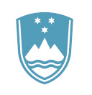 Ministrstvo za obrambo IZPOLNI OE		T: 01 471 23 05		F: 01 471 12 65                                                                                 	E: glavna.pisarna@mors.si		www.mors.siŠtevilka: 	Datum:  	 SS 14-7Poslano:dobavitelju/prodajalcu (brez prilog – prejel ob prevzemu),skrbniku pogodbe (XY, OE, po IRDG – s prilogami),naročniku/predlagatelju naročila (XY, OE, po IRDG – s prilogami)uporabniku (XY, OE, po IRDG – s prilogami),knjigovodji (XY, OE, po IRDG – s prilogami),zbirka DG, SUMS (original – brez prilog).Priloge:dobavni dokumenti,garancije,izkazi kakovosti,tehnična dokumentacija.Samo za sklop 8SOGLASJEZA IZVEDBO VARNOSTNEGA PREVERJANJAdajem soglasje, da se v zvezi z opravljanjem del: SUKCESIVNE DOBAVE POTROŠNEGA VULKANIZERSKEGA MATERIALAin skladno z:sklenjeno pogodbo med naročnikom in _____________, številka 4300-__/2022-__, z dne _________________Zakonom o varstvu osebnih podatkov (Uradni list RS, št. 94/07– UPB1 in 177/20)in obsegom, določenem v 35. členu Zakona o obrambi (Uradni list RS, št. 103/04-UPB1, 95/15 in 139/20)zame opravi varnostno preverjanje.* navesti štev., datum in partnerja v primeru obstoja pogodbe, dogovora, podpisanega sporazuma ali drugega dokumenta, ki pravno formalizira izvajanje storitev; če teh pravnih podlag ni, se ta del izpusti**soglasje mora biti podpisano z lastnoročnim podpisom osebe, ki daje soglasjeSklopOkvirna ocenjena vrednost v EUR z DDVOkvirna ocenjena vrednost v EUR z DDVOkvirna ocenjena vrednost v EUR z DDVSklop1. Podsklop2. Podsklop3. Podsklop1.  sklop: Maribor20.0004.0002.  sklop: Celje 14.0005.0003.  sklop: Postojna13.0007.0004.  sklop: Kranj15.0008.0005.  sklop: Koper 3.0002.0006.  sklop: Vrhnika14.0005.0007.  sklop: Ljubljana6.0008.  sklop: Vulkanizerski potrošni material30.00030.00030.000Tč.Kriterij/ Merilomax število točkASkupaj vrednost v EUR z DDV  -  premontaža platišč 60BSkupaj vrednost v EUR z DDV -  ostale storitve10COddaljenost prostorov ponudnika od lokacije naročnika 30S  K  U  P  A  J :S  K  U  P  A  J :100VP= (VPmin/VPp)*60VP= (VPmin/VPp)*10RP= (RPmin/RPp)*30Tč.Kriterij/ Merilomax število točkASkupaj vrednost v EUR z DDV za tovorna vozila in avtobuse60BSkupaj vrednost v EUR z DDV za delovne stroje10COddaljenost prostorov ponudnika od lokacije naročnika 30S  K  U  P  A  J :S  K  U  P  A  J :100VP= (VPmin/VPp)*60VP= (VPmin/VPp)*10RP= (RPmin/RPp)*30Tč.Kriterij/ Merilomax število točkASkupaj vrednost v EUR z DDV nastavitev geometrije podvozij vozil70BOddaljenost prostorov ponudnika od lokacije naročnika 30S  K  U  P  A  J :S  K  U  P  A  J :100VP= (VPmin/VPp)*60RP= (RPmin/RPp)*30SklopNaročnikov naslovMax oddaljenost v km(velja za vse podsklope)1.  sklop: MariborVojašnica Generala Maistra (GM), Ramovševa 2, 2000 Maribor102.  sklop: Celje Vojašnica Franca Rozmana Staneta (FRS), Mariborska 29, 3000 Celje103.  sklop: PostojnaVojašnica Barona Antona Čehovin, Ljubljanska cesta 37, 6230 Postojna,104.  sklop: KranjVojašnica Petra Petriča, Bleiweisowa 32, 4000 Kranj105.  sklop: Koper Vojašnica Slovenskih pomorščakov, Jadranska cesta 11, 6280 Ankaran106.  sklop: VrhnikaVojašnica Ivan Cankar, Raskovec 50 1360 Vrhnika157.  sklop: LjubljanaVojašnica Edvarda Peperka, Leskoškova 7, Ljubljana20POPOLNI NAZIV PONUDNIKAZAKONITI ZASTOPNIK PONUDNIKANASLOV (SEDEŽ) PONUDNIKAMATIČNA ŠTEVILKAIDENTIFIKACIJSKA ŠTEVILKAŠTEVILKA TRANSAKCIJSKEGA RAČUNANAZIV BANKE PRISTOJNI FINANČNI URADTELEFONTELEFAKSELEKTRONSKI NASLOV (za prejemanje uradne pošte)KONTAKTNA OSEBA – SKRBNIK POGODBEMOBILNI TELEFON KONTAKTNE OSEBE - SLUŽBENIMSP (malo oziroma srednje podjetje) – primerno označiti zaradi zahteve objave oddaje javnega naročilaDA / NEPOOBLAŠČENA OSEBA ZA PODPIS POGODBEPODIZVAJALECŠTEVILKA TRANSAKCIJSKEGA RAČUNANAZIV BANKE __________________________________________________Kraj in datumPodpis prosilca __________________________________________________Kraj in datumžigPodpis odgovorne osebe NAROČNIKIZVAJALECRepublika SlovenijaMinistrstvo za obramboREPUBLIKA SLOVENIJA 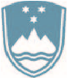 MINISTRSTVO ZA OBRAMBOPRIMOPREDAJNI ZAPISNIK S KAKOVOSTNIM PREVZEMOM PRI ZUNANJEM IZVAJALCU(ST 09.1 in ST 09.4)PRIMOPREDAJNI ZAPISNIK S KAKOVOSTNIM PREVZEMOM PRI ZUNANJEM IZVAJALCU(ST 09.1 in ST 09.4)PRIMOPREDAJNI ZAPISNIK S KAKOVOSTNIM PREVZEMOM PRI ZUNANJEM IZVAJALCU(ST 09.1 in ST 09.4)PRIMOPREDAJNI ZAPISNIK S KAKOVOSTNIM PREVZEMOM PRI ZUNANJEM IZVAJALCU(ST 09.1 in ST 09.4)PRIMOPREDAJNI ZAPISNIK S KAKOVOSTNIM PREVZEMOM PRI ZUNANJEM IZVAJALCU(ST 09.1 in ST 09.4)PRIMOPREDAJNI ZAPISNIK S KAKOVOSTNIM PREVZEMOM PRI ZUNANJEM IZVAJALCU(ST 09.1 in ST 09.4)REPUBLIKA SLOVENIJA MINISTRSTVO ZA OBRAMBOŠtevilka DNŠtevilka DNŠtevilka DNRok popravilaPUPUDelavnica  Podatki o izvajalcu Šifra	                 Naziv                               Naslov                                      Davčna                                         TelefonPodatki o izvajalcu Šifra	                 Naziv                               Naslov                                      Davčna                                         TelefonPodatki o izvajalcu Šifra	                 Naziv                               Naslov                                      Davčna                                         TelefonPodatki o izvajalcu Šifra	                 Naziv                               Naslov                                      Davčna                                         TelefonPodatki o izvajalcu Šifra	                 Naziv                               Naslov                                      Davčna                                         TelefonPodatki o izvajalcu Šifra	                 Naziv                               Naslov                                      Davčna                                         TelefonInv.ser. št.Naziv sredstva TKNaziv sredstva TKNaziv sredstva TKNaziv sredstva TKNaziv sredstva TKŠifra in naziv MS Vrsta/Tip TKKoličinaKoličinaVrsta vzdrževanjaStopnja vzdrževanjaDejavnostDejavnostVrsta zahtevka / LNV / mesecPrioritetaZaporedjeZaporedjeOpis stanja in okvare MSZahteva planerja MS Predal (naročnik)ŽigŽig	MS Prejel (Izvajalec)	Žig	MS Prejel (Izvajalec)	Žig	MS Prejel (Izvajalec)	Žig	MS Prejel (Izvajalec)	Žig(Ime in Priimek)(Ime in Priimek)(Ime in Priimek)(Ime in Priimek)(Ime in Priimek)(Podpis)(Datum)(Datum)	(podpis)	(Datum)	(podpis)	(Datum)	(podpis)	(Datum)	(podpis)	(Datum)Opis tehnologa Kakovostni prevzem	Kontrolor naročnika	Žig	Kontrolor naročnika	Žig	Kontrolor naročnika	Žig	Kontrolor naročnika	ŽigPopravilo je v celoti izvršeno:DA  / NEDA  / NEPreizkus tehničnih lastnosti je ustrezen:	DA  / NE:	DA  / NE(Ime in priimek)(Ime in priimek)(Ime in priimek)(Ime in priimek)Garancija za vgrajeni material:mesecevmesecevGarancija za izvršeno delo:mesecevmesecev	(Podpis)	(Datum)	(Podpis)	(Datum)	(Podpis)	(Datum)	(Podpis)	(Datum)MS Predal (Izvajalec)ŽigŽigMS Prejel (Naročnik)MS Prejel (Naročnik)MS Prejel (Naročnik)MS Prejel (Naročnik)(Ime in Priimek)(Ime in Priimek)(Ime in Priimek)(Ime in Priimek)(Ime in Priimek)(Podpis)(Datum)(Datum)	(podpis)	(Datum)	(podpis)	(Datum)	(podpis)	(Datum)	(podpis)	(Datum)Zap štNaročnik poveljstvo/enotaModel vozilaRegistrska številkaDimenzije pnevmatikOpis opravljene storitveDatum izvedbe storitveIme in priimek naročnikaPodpis naročnikaOpombe123456789123456789Ime in priimekTelefonE-poštaIme in priimekTelefonFaksE-poštaNAROČNIKDOBAVITELJRepublika SlovenijaMinistrstvo za obrambo__________________________________________________Kraj in datumŽigPodpis odgovorne osebe ponudnika ZAPISNIK  O KONTROLI  KAKOVOSTI  PROIZVODOVŠt. kontrole kakovosti: OP – Z.ŠT./LETO – OE/IZVAJALECDobavitelj/izvajalec/prodajalec: Dobavitelj/izvajalec/prodajalec: Dobavitelj/izvajalec/prodajalec: Dobavitelj/izvajalec/prodajalec: Naslov: Naslov: Naslov: Naslov: IdentifikacijaNaziv proizvodaNaziv proizvodaEnota mereEnota mereEnota mereKoličinaOpombeŠtevilka pogodbe: Številka pogodbe: Datum pogodbe: Datum pogodbe: Datum pogodbe: Pogodbeni datum dobave: Pogodbeni datum dobave: Pogodbeni datum dobave: Številka dobavnice/računa: Številka dobavnice/računa: Številka dobavnice/računa: Številka dobavnice/računa: Številka dobavnice/računa: Številka dobavnice/računa: Številka dobavnice/računa: Številka dobavnice/računa: Presoja  kakovosti: Presoja  kakovosti: Način preverjanja skladnosti - kontrola je potekala po metodi (ustrezno obkroži):1. 100% pregleda;   2. naključnega pregleda;   3. certifikacije;   4. vzorčenja;   5. primerjave s potrjenim vzorcem;Način preverjanja skladnosti - kontrola je potekala po metodi (ustrezno obkroži):1. 100% pregleda;   2. naključnega pregleda;   3. certifikacije;   4. vzorčenja;   5. primerjave s potrjenim vzorcem;Ocena:        KAKOVOST  (NE)  USTREZA  POGODBENIM  DOLOČILOMOcena:        KAKOVOST  (NE)  USTREZA  POGODBENIM  DOLOČILOMKraj kontrole:  Datum kontrole: IZJAVA :DOBAVITELJ/PRODAJALEC JAMČI, DA JE CELOTNA  DOBAVLJENA KOLIČINA  PROIZVODOV ENAKE KAKOVOSTI  KOT  KONTROLIRANI PROIZVODI.IZJAVA :DOBAVITELJ/PRODAJALEC JAMČI, DA JE CELOTNA  DOBAVLJENA KOLIČINA  PROIZVODOV ENAKE KAKOVOSTI  KOT  KONTROLIRANI PROIZVODI.DOLOČBA :V KOLIKOR JE DOBAVITELJ / PRODAJALEC Z DOBAVO / IZVEDBO / STORITVIJO, PRIŠEL V ZAMUDO, BO  NAROČNIK OBRAČUNAL DOGOVORJENO POGODBENO KAZEN.  DOLOČBA :V KOLIKOR JE DOBAVITELJ / PRODAJALEC Z DOBAVO / IZVEDBO / STORITVIJO, PRIŠEL V ZAMUDO, BO  NAROČNIK OBRAČUNAL DOGOVORJENO POGODBENO KAZEN.  Pooblaščeni  predstavnik(-i)  dobavitelja/izvajalca/prodajalca: Pooblaščeni  predstavnik(-i)  kupca/naročnika: Opombe:Organizacijska enota, ki bo izvedla vknjižbo v materialno evidenco: OEPodpisani(a)Podpisani(a)Podpisani(a)Podpisani(a), rojen(a), rojen(a)Ime in priimekIme in priimekdan, mesec, letodan, mesec, letov/na, s stalnim prebivališčem , s stalnim prebivališčem , s stalnim prebivališčem Kraj Kraj Kraj Kraj Kraj, ulica, hišna številkaKraj, ulica, hišna številkaKraj, ulica, hišna številkaKraj, ulica, hišna številkaKraj, ulica, hišna številkaKraj, ulica, hišna številkaKraj, ulica, hišna številkaKraj, ulica, hišna številkaKraj, ulica, hišna številkaKraj, ulica, hišna številkadržavljandržavljanlastnoročni podpis** V/na, dneKraj Datum 